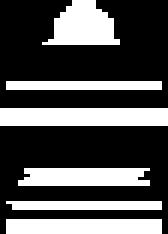 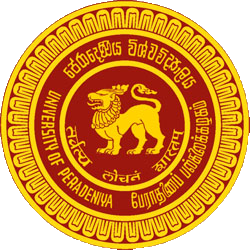 STANDARD BIDDING DOCUMENTPROCUREMENT OF GENERAL GOODSNATIONAL COMPETITIVE BIDDINGNETWORKING OF THE ADMINISTRATIVE BLOCK OF THE FACULTY OF SCIENCE UNIVERSITY OF PERADENIYASection I. Instructions to Bidders (ITB)ITB shall be read in conjunction with the Section II, Bidding Data Sheet (BDS), which shall take precedence over ITB.General1. Scope of Bid            1.1	The Purchaser indicated in the Bidding Data Sheet (BDS), issues these Bidding Documents for the supply of Goods and Related Services incidental thereto as specified in Section V, Schedule of Requirements. The name and identification number of this procurement are specified in the BDS. The name, identification, and number of lots (individual contracts), if any, are provided in the BDS.1.2        Throughout these Bidding Documents:(a)  the term “in writing” means communicated in written form by mail (other than electronic mail) or hand delivered with proof of receipt;(b)  if the context so requires, “singular” means “plural” and vice versa; and(c)  “day” means calendar day.2. Source of Funds2.1 Payments under this contract will be financed by the source specified in the BDS.3. Ethics, Fraud and Corruption3.1 The attention of the bidders is drawn to the following guidelines of the Procurement Guidelines published by National Procurement Agency:Parties associated with Procurement Actions, namely, suppliers/contractors and officials shall ensure that they maintain strict confidentiality throughout the process;Officials shall refrain from receiving any personal gain from any Procurement Action. No gifts or inducement shall be accepted. Suppliers/contractors are liable to be disqualified from the bidding process if found offering any gift or inducement which may have an effect of influencing a decision or impairing the objectivity of an official.3.2  The Purchaser requires the bidders, suppliers, contractors, and consultants to observe the highest standard of ethics during the procurement and execution of such contracts. In pursuit of this policy:“corrupt practice” means the offering, giving, receiving, or soliciting, directly or indirectly, of anything of value to influence the action of a public official in the procurement process or in contract execution;“fraudulent practice” means a misrepresentation or omission of facts in order to influence a procurement process or the execution of a contract;“collusive practice” means a scheme or arrangement between two or more bidders, with or without the knowledge of the Purchaser to establish bid prices at artificial, noncompetitive levels; and“Coercive practice” means harming or threatening to harm, directly or indirectly, persons or their property to influence their participation in the procurement process or affect the execution of a contract.3.3 If the Purchaser found any unethical practices as stipulated under ITB Clause 3.2, the Purchaser will reject a bid, if it is found that a Bidder directly or through an agent, engaged in corrupt, fraudulent, collusive or coercive practices in competing for the Contract in question.4. Eligible Bidders4.1     All bidders shall possess legal rights to supply the Goods under this contract.4.2   A Bidder shall not have a conflict of interest. All bidders found to have conflict of interest shall be disqualified. Bidders may be considered to have a conflict of interest with one or more parties in this bidding process, if they:are or have been associated in the past, with a firm or any of its affiliates which have been engaged by the Purchaser to provide consulting services for the preparation of the design, specifications, and other documents to be used for the procurement of the goods to be purchased under these Bidding Documents ; orSubmit more than one bid in this bidding process. However, this does not limit the participation of subcontractors in more than one bid.4.3 A Bidder that is under a declaration of ineligibility by the National Procurement Agency (NPA), at the date of submission of bids or at the date of contract award, shall be disqualified. The list of debarred firms is available at the website of NPA, www.npa.gov.lk .4.4 Foreign Bidder may submit a bid only if so stated in the in the BDS.5. Eligible Goods and Related Services5.1 All goods supplied under this contract shall be complied with applicable standards stipulated by the Sri Lanka Standard Institute (SLSI).  In the absence of such standards, the Goods supplied shall be compiled to other internationally accepted standards.B. Contents of Bidding Documents6. Sections of Bidding Documents6.1  The Bidding Documents consist of 2 Volumes, which include all the sections indicated below, and should be read in conjunction with any addendum issued in accordance with ITB Clause 8.Volume 1Section I. Instructions to Bidders (ITB)Section VI. Conditions of Contract (CC)Section VIII. Contract FormsVolume 2Section II. Bid Data Sheet (BDS)Section III. Evaluation and Qualification CriteriaSection IV. Bidding Forms Section V. Schedule of Requirements and bidder’s response to SpecificationsSection VII. Contract Data6.2 The Bidder is expected to examine all instructions, forms, terms, and specifications in the Bidding Documents. Failure to furnish all information or documentation required by the Bidding Documents may result in the rejection of the bid.7. Clarification of Bidding Documents7.1 A prospective Bidder requiring any clarification of the Bidding  Documents  including  the  restrictiveness  of specifications shall contact the Purchaser in writing at the Purchaser’s address specified in the BDS. The Purchaser will respond in writing to any request for clarification, provided that such request is received no later than ten (10) days prior to the deadline for submission of bids.  The Purchaser shall forward copies of its response to all those who have purchased the Bidding Documents, including a description of the inquiry but without identifying its source. Should the Purchaser deem it necessary to amend the Bidding Documents as a result of a clarification, it shall do so following the procedure under ITB Clause 8.8. Amendment of Bidding Documents8.1 At any time prior to the deadline for submission of bids, the Purchaser may amend the Bidding Documents by issuing addendum.8.2 Any addendum issued shall be part of the Bidding Documents and shall be communicated in writing to all who have purchased the Bidding Documents.8.3 To give prospective Bidders reasonable time in which to take an addendum into account in preparing their bids, the Purchaser may, at its discretion, extend the deadline for the submission of bids, pursuant to ITB Sub-Clause 23.2C. Preparation of Bids9. Cost of Bidding9.1 The Bidder shall bear all costs associated with the preparation and submission of its bid, and the Purchaser shall not be responsible or liable for those costs, regardless of the conduct or outcome of the bidding process.10.  Language of Bid10.1 The Bid, as well as all correspondence and documents relating to the Bid (including supporting documents and printed literature) exchanged by the Bidder and the Purchaser, shall be written in English language.11.  Documents Comprising the Bid11.1   The Bid shall comprise the following: Bid Submission Form and the applicable Price Schedules, in   accordance with ITB Clauses 12, 14, and 15; Bid Security or Bid-Securing Declaration, in  accordance with ITB Clause   20;documentary  evidence  in  accordance  with  ITB Clauses 18 and 29, that the Goods and Related Services conform to the Bidding Documents;documentary evidence in accordance with ITB Clause 18 establishing the Bidder’s qualifications to perform the contract if its bid is accepted; andany other document required in the BDS.12. Bid submission Form and Price Schedules12.1 The Bidder shall submit the Bid Submission Form using the form furnished in Section IV, Bidding Forms. This form must be completed without any alterations to its format, and no substitutes shall be accepted. All blank spaces shall be filled in with the information requested.13. Alternative Bids13.1 Alternative bids shall not be considered.14. Bid Prices and Discounts14.1   The Bidder shall indicate on the Price Schedule the unit prices and total bid prices of the goods it    proposes to supply under the Contract.14.2   Any discount offered against any single item in the price schedule shall be included in the unit price of the item. However, a Bidder wishes to offer discount as a lot the bidder may do so by indicating such amounts appropriately.14.3   If so indicated in ITB Sub-Clause 1.1, bids are being invited for individual contracts (lots) or for any combination of contracts (packages).  Unless otherwise indicated in the BDS, prices quoted shall correspond to 100 % of the items specified for each lot and to 100% of the quantities specified for each item of a lot. Bidders wishing to offer any price reduction (discount) for the award of more than one Contract shall specify the applicable price reduction separately..14.4	(i)  Prices indicated on the Price Schedule shall include all duties and sales and other taxes already paid or payable by the Supplier:(a) on components and raw material used in the manufacture or assembly of goods quoted; or(b) on the previously imported goods of foreign origin(ii) However, VAT shall not be included in the price but shall be indicated separately;(iii) the price for inland transportation, insurance and other related services to deliver the goods to their final destination;(iv) the price of other incidental services14.5 	The Prices quoted by the Bidder shall be fixed during the Bidder's performance of the Contract and not subject to variation on any account. A bid submitted with an adjustable price quotation will be treated as non-responsive and rejected, pursuant to ITB Clause 31.14.6 	All lots, if any, and items must be listed and priced separately in the Price Schedules. If a Price Schedule shows items listed but not priced, their prices shall be assumed to be included in the prices of other items.15. 	Currencies of Bid15.1 	Unless otherwise stated in Bidding Data Sheet, the Bidder shall quote in Sri Lankan Rupees and payment shall be payable only in Sri Lanka Rupees.16. 	Documents Establishing the Eligibility of the Bidder16.1 	To establish their eligibility in accordance with ITB Clause 4, Bidders shall complete the Bid Submission Form, included in Section IV, Bidding Forms.17. 	Documents Establishing the Conformity of the Goods and Related Services17.1 	To establish the conformity of the Goods and Related Services to the Bidding Documents, the Bidder shall furnish as part of its Bid the documentary evidence that the Goods conform to the technical specifications and standards specified in Section V, Schedule of Requirements.17.2 	The documentary evidence may be in the form of literature, drawings or data, and shall consist of a detailed item by item  description  (given  in  Section  V,  Technical Specifications) of the essential technical and performance characteristics  of  the  Goods  and  Related  Services, demonstrating substantial responsiveness of the Goods and Related Services to the technical specification, and if applicable, a statement of deviations and exceptions to the provisions of the Schedule of Requirements.17.3  	The Bidder shall also furnish a list giving full particulars, including quantities, available sources and current prices of spare parts, special tools, etc., necessary for the proper and continuing functioning of the Goods during the period if specified in the BDS following commencement of the use of the goods by the Purchaser.18. 	Documents Establishing the Qualifications of the Bidder18.1 	The documentary evidence of the Bidder’s qualifications to perform the contract if its bid is accepted shall establish to the Purchaser’s satisfaction:A Bidder that does not manufacture or produce the Goods it offers to supply shall submit the Manufacturer’s Authorization using the form included in Section IV, Bidding Forms to demonstrate that it has been duly authorized by the manufacturer or producer of the Goods to supply these Goods;that, if required in the BDS, in case of a Bidder not doing business within Sri Lanka, the Bidder is or will be (if awarded the contract) represented by an Agent in Sri Lanka equipped and able to carry out the Supplier’s maintenance, repair and spare parts-stocking obligations prescribed in the Conditions of Contract and/or Technical Specifications; andthat the Bidder meets  each of the qualification criterion specified in Section III, Evaluation and Qualification Criteria.19. 	Period of Validity of Bids19.1 	Bids shall remain valid untill the date specified in the BDS. A bid valid for a shorter date shall be rejected by the Purchaser as non-responsive.19.2   	In exceptional circumstances, prior to the expiration of the bid validity date, the Purchaser may request bidders to extend the period of validity of their bids. The request and the responses shall be made in writing. If a Bid Security is requested in accordance with ITB Clause 20, it shall also be extended for a corresponding period. A Bidder may refuse the request without forfeiting its Bid Security. A Bidder granting the request shall not be required or permitted to modify its bid.20. 	Bid Security20.1 	The Bidder shall furnish as part of its bid, a Bid Security or a Bid-Securing Declaration, as specified in the BDS.20.2 	The Bid Security shall be in the amount specified in the BDS and denominated in Sri Lanka Rupees, and shall:at the bidder’s option, be in the form of either a bank draft, a letter of credit, or a bank guarantee from a banking institution;be issued by a institution acceptable to Purchaser. The acceptable institutes are published in the NPA website, www.npa.gov.lk. be substantially in accordance with the form included in; in Section IV, Bidding Forms;be payable promptly upon written demand by the Purchaser in case the conditions listed in ITB Clause 20.5 are invoked; be submitted in its original form; copies will not be accepted; remain valid for the period specified in the BDS. Any bid not accompanied by a substantially responsive Bid Security or Bid Securing Declaration in accordance with ITB Sub-Clause 20.1 and 20.2, may be rejected by the Purchaser as non-responsive. The Bid Security of unsuccessful Bidders shall be returned as promptly as possible upon the successful Bidder’s furnishing of the Performance Security pursuant to ITB Clause 43. The Bid Security may be forfeited or the Bid Securing Declaration executed: if a Bidder withdraws its bid during the period of bid validity specified by the Bidder on the Bid Submission Form, except as provided in ITB Sub-Clause 19.2; or if a Bidder does not agreeing to correction of arithmetical errors in pursuant to ITB Sub-Clause 30.3 if the successful Bidder fails to: sign the Contract in accordance with ITB Clause 42; furnish a Performance Security in accordance with ITB Clause 43. 21. 	Format and Signing of Bid21.1   The Bidder shall prepare one original of the documents comprising the bid as described in ITB Clause 11 and clearly mark it as “ORIGINAL.” In addition, the Bidder shall submit a copy of the bid and clearly mark it as “COPY.”  In the event of any discrepancy between the original and the copy, the original shall prevail.21.2 	The original and the Copy of the bid shall be typed or written in indelible ink and shall be signed by a person duly authorized to sign on behalf of the Bidder.21.3 	Any interlineations, erasures, or overwriting shall be valid only if they are signed or initialed by the person signing the Bid.D. 	Submission and Opening of Bids22. 	Submission, Sealing and Marking of Bids   22.1 	Bidders may always submit their bids by mail or by hand.Bidders submitting bids by mail or by hand, shall enclose     the original and the copy of the Bid in separate sealed envelopes, duly marking the envelopes as “ORIGINAL” and “COPY.” These envelopes containing the original and the copy shall then be enclosed in one single envelope.22.2 	The inner and outer envelopes shall:Bear the name and address of the Bidder; be addressed to the Purchaser in accordance with ITB Sub-Clause 23.1; bear the specific identification of this bidding process as indicated in the BDS; and bear a warning not to open before the time and date for bid opening, in accordance with ITB Sub-Clause 261.If all envelopes are not sealed and marked as required, the Purchaser will assume no responsibility for the misplacement or premature opening of the bid.23. 	Deadline for Submission of Bids23.1 	Bids must be received by the Purchaser at the address and no later than the date and time specified in the BDS.23.2 	The Purchaser may, at its discretion, extend the deadline for the submission of bids by amending the Bidding Documents in accordance with ITB Clause 8, in which case all rights and obligations of the Purchaser and Bidders previously subject to the deadline shall thereafter be subject to the deadline as extended.24. 	Late Bids24.1     The Purchaser shall not consider any bid that arrives after the deadline for submission of bids, in accordance with ITB Clause 23. Any bid received by the Purchaser after the deadline for submission of bids shall be declared late, rejected, and returned unopened to the Bidder.25. 	Withdrawal, and Modification of Bids25.1 	A Bidder may withdraw, or modify its Bid after it has been ITB Clause 22, duly signed by an authorized representative, and shall include a copy of the authorization in accordance with ITB Sub-Clause 21.2, (except that no copies of the Withdrawal notice are required).The  corresponding substitution or modification of the bid must accompany the respective written notice. All notices must be:(a) 	submitted in accordance with ITB Clauses 21 and 22 (except that withdrawal notices do not require copies), and in addition, the respective envelopes shall be clearly marked “WITHDRAWAL,” or “MODIFICATION;”and(b) 	received by the Purchaser prior to the deadline prescribed for submission of bids, in accordance with ITB Clause 23.25.2 	Bids requested to be withdrawn in accordance with ITB Sub-Clause 25.1 shall be returned to the Bidders only upon notification of contract award to the successful bidder in accordance with sub clause 41.1.25.3 	No bid may be withdrawn, substituted, or modified in the interval between the deadline for submission of bids and the expiration of the period of bid validity specified by the Bidder on the Bid Submission Form or any extension thereof.26. 	Bid Opening26.1 	The Purchaser shall conduct the bid opening in public at the address, date and time specified in the BDS.26.2     First, envelopes marked “WITHDRAWAL” shall be opened and read out and the envelope with the corresponding bid may be opened at the discretion of the Purchaser. No bid withdrawal shall be permitted unless the corresponding withdrawal notice contains a valid authorization to request the withdrawal and is read out at bid opening. Envelopes marked “MODIFICATION” shall be opened and read out with the corresponding Bid. No Bid modification shall be permitted unless the corresponding modification notice contains a valid authorization to request the modification and is read out at Bid opening. Only envelopes that are opened and read out at Bid opening shall be considered further.   26.3 	All other envelopes shall be opened one at a time, reading out: the name of the Bidder and whether there is a modification; the Bid Prices, including any discounts and alternative offers; the presence of a Bid Security or Bid-Securing Declaration, if required; and any other details as the Purchaser may consider appropriate. Only discounts and alternative offers read out at Bid opening shall be considered for evaluation. No Bid shall be rejected at Bid opening except for late bids, in accordance with ITB Sub-Clause24.1.  26.4 	The Purchaser shall prepare a record of the Bid opening that shall include, as a minimum: the name of the Bidder and whether there is a withdrawal, or modification; the Bid Price, per lot if applicable, including any discounts, and the presence or absence of a Bid Security or Bid-Securing Declaration. The bids that were opened shall be resealed in separate envelopes, promptly after the bid opening. The Bidders’ representatives who are present shall be requested to sign the attendance sheet. A copy of the record shall be distributed to all Bidders who submitted bids in time.E. Evaluation and Comparison of Bids27. Confidentiality27.1   Information relating to the examination, evaluation, comparison, and post-qualification (if applicable) of bids, and recommendation of contract award, shall not be disclosed to bidders or any other persons not officially concerned with such process until publication of the Contract Award.27.2 	Any effort by a Bidder to influence the Purchaser in the examination, evaluation, comparison, and post-qualification of the bids or contract award decisions may result in the rejection of its Bid.27.3 	Notwithstanding ITB Sub-Clause 27.2, if any Bidder wishes to contact the Purchaser on any matter related to the bidding process, from the time of bid opening to the time of Contract Award, it should do so in writing.28. Clarification of Bids28.1 	To assist in the examination, evaluation, comparison and post-qualification of the bids, the Purchaser may, at its discretion, request any Bidder for a clarification of its Bid. Any clarification submitted by a Bidder in respect to its Bid and that is not in response to a request by the Purchaser shall not be considered for purpose of evaluation.  The Purchaser’s request for clarification and the response shall be in writing. No change in the prices or substance of the Bid shall be sought, offered, or permitted, except to confirm the correction of arithmetic errors discovered by the Purchaser in the Evaluation of the bids, in accordance with ITB Clause 30.29. Responsiveness of Bids29.1 	The Purchaser’s determination of a bid’s responsiveness is to be based on the contents of the bid itself.29.2 	A substantially responsive Bid is one that conforms to all the terms, conditions, and specifications of the Bidding Documents without material deviation, reservation, or omission. A material deviation, reservation, or omission is one that:(a)         affects in any substantial way the scope, quality, or performance of the Goods and Related Services specified in the Contract; or(b) 	limits in any substantial way, inconsistent with the Bidding Documents, the Purchaser’s rights or the Bidder’s obligations under the Contract; or(c) 	if rectified would unfairly affect the competitive position of other bidders presenting substantially responsive bids.29.3 	If a bid is not substantially responsive to the Bidding Documents, it shall be rejected by the Purchaser and may not subsequently be made responsive by the Bidder by correction of  the  material  deviation,  reservation,  or omission.30. 	Nonconformities, Errors, and Omissions30.1 	Provided that  a Bid is substantially  responsive, the Purchaser may waive any non-conformities or omissions in the Bid that do not constitute a material deviation.30.2 	Provided that  a bid is substantially  responsive, the Purchaser may request that the Bidder submit the necessary information or documentation, within a reasonable period of time, to rectify nonmaterial nonconformities or omissions in the bid related to documentation requirements.  Such omission shall not be related to any aspect of the price of the Bid. Failure of the Bidder to comply with the request may result in the rejection of its Bid.30.3 	Provided that the Bid is substantially responsive, the Purchaser shall correct arithmetical errors on the following basis:(a)     if there is a discrepancy between the unit price and the line it total that is obtained by multiplying the unit price by the quantity, the unit price shall prevail and the line item total shall be corrected, unless in the opinion of the Purchaser there  is  an obvious misplacement of the decimal point in the unit price, in which case the line item total as quoted shall govern and the unit price shall be corrected;(b) 	if there is an error in a total corresponding to the addition or subtraction of subtotals, the subtotals shall prevail and the total shall be corrected; and(c) 	if there is a discrepancy between words and figures, the amount in words shall prevail, unless the amount expressed in words is related to an arithmetic error, in which case the amount in figures shall prevail subject to (a) and (b) above. 30.4 	If the Bidder that submitted the lowest evaluated Bid does not accept the correction of errors, its Bid shall be disqualified and its Bid Security shall be forfeited or its Bid-Securing Declaration shall be executed.31. 	Preliminary Examination of Bids31.1 	The Purchaser shall examine the bids to confirm that all documents and technical documentation requested in ITB Clause 11 have been provided, and to determine the completeness of each document submitted.31.2 	The Purchaser shall confirm that the following documents and information have been provided in the Bid. If any of these documents or information is missing, the Bid shall be rejected. Bid Submission Form, in accordance with ITB Sub-Clause 12.1; Price Schedules, in accordance with ITB Sub-Clause 12; Bid Security or Bid Securing Declaration, in accordance with ITB Clause 20. 32. 	Examination of Conditions; Technical Evaluation32.1 	The Purchaser shall examine the Bid to confirm that all terms and conditions specified in the CC and the Contract Data have been accepted by the Bidder without any material deviation or reservation.32.2 	The Purchaser shall evaluate the technical aspects of the Bid submitted in accordance with ITB Clause 17, to confirm that all requirements specified in Section V, Schedule of Requirements of the Bidding Documents have been met without any material deviation or reservation. 32.3 	If, after the examination of the terms and conditions and the technical evaluation, the Purchaser determines that the Bid is not substantially responsive in accordance with ITB Clause 29, the Purchaser shall reject the Bid. 33. 	Conversion to Single33.1 	If the bidders are allowed to quote in foreign currencies in Currency accordance with sub clause 15.1, for evaluation and comparison purposes, the Purchaser shall convert all bid prices expressed in foreign currencies in to Sri Lankan Rupees using the selling rates prevailed 28 days prior to closing of bids as published by the Central Bank of Sri Lanka. If this date falls on a public holiday the earliest working day prior to the date shall be applicable.34. 	Domestic Preference34.1 	Domestic preference shall be a factor in bid evaluation only if stated in the BDS. If domestic preference shall be a bid- evaluation factor, the methodology for calculating the margin of preference and the criteria for its application shall be as specified in Section III, Evaluation and Qualification Criteria.35. 	Evaluation of Bids35.1 	The Purchaser shall evaluate each bid that has been determined, up to this stage of the evaluation, to be substantially responsive.35.2 	To evaluate a Bid, the Purchaser shall only use all the factors, methodologies and criteria defined in this ITB Clause 35.35.3 	To evaluate a Bid, the Purchaser shall consider the following:(a) the Bid Price as quoted in accordance with clause 14; (b) price adjustment for correction of arithmetic errors in accordance with ITB Sub-Clause 30.3; (c) price adjustment due to discounts offered in accordance with ITB Sub-Clause 14.2; and 14.3 (d) adjustments due to the application of the evaluation criteria specified in the BDS from amongst those set out in Section III, Evaluation and Qualification Criteria; (e) adjustments due to the application of a domestic preference, in accordance with ITB Clause 34 if applicable. 35.2 	The Purchaser’s evaluation of a bid may require the consideration of other factors, in addition to the factors stated in ITB Sub-Clause 35.3, if specified in BDS. These factors may be related to the characteristics, performance, and terms and conditions of purchase of the Goods and Related Services. The effect of the factors selected, if any, shall be expressed in monetary terms to facilitate comparison of bids35.3 	If so specified in the BDS, these Bidding Documents shall allow Bidders to quote for one or more lots, and shall allow the Purchaser to award one or multiple lots to more than one Bidder.36. 	Comparison of Bids36.1 	The Purchaser shall compare all substantially responsive bids to determine the lowest-evaluated bid, in accordance with ITB Clause 35.37. 	Post qualification of the Bidder37.1 	The Purchaser shall determine to its satisfaction whether the Bidder that is selected as having submitted the lowest evaluated and substantially responsive bid is qualified to perform the Contract satisfactorily.37.2 	The determination shall be based upon an examination of the documentary evidence of the Bidder’s qualifications submitted by the Bidder, pursuant to ITB Clause 18.37.3 	An affirmative determination shall be a prerequisite for award of the Contract to the Bidder. A negative determination shall result in disqualification of the bid, in which event the Purchaser shall proceed to the next lowest evaluated bid to make a similar determination of that Bidder’s capabilities to perform satisfactorily.38. 	Purchaser’s Right to Accept Any Bid, and to Reject Any or All Bids38.1 	The Purchaser reserves the right to accept or reject any bid, and to annul the bidding process and reject all bids at any time prior to contract award, without thereby incurring any liability to BiddersAward of Contract39. 	Award Criteria39.1 	The Purchaser shall award the Contract to the Bidder whose offer has been determined to be the lowest evaluated bid and is substantially responsive to the Bidding Documents, provided further that the Bidder is determined to be qualified to perform the Contract satisfactorily.40. 	Purchaser’s Right to Vary Quantities at Time of Award40.1 	At the time the Contract is awarded, the Purchaser reserves the right to increase or decrease the quantity of Goods and Related Services originally specified in Section V, Schedule of Requirements, provided this does not exceed twenty five percent (25%) or one unit which ever is higher and without any change in the unit prices or other terms and conditions of the bid and the Bidding Documents.41. 	Notification of Award41.1 	Prior to the expiration of the period of bid validity, the Purchaser shall notify the successful Bidder, in writing, that its Bid has been accepted.41.2 	Until a formal Contract is prepared and executed, the notification of award shall constitute a binding Contract.41.3 	Upon the successful Bidder’s furnishing of the signed Contract Form and performance security pursuant to ITB Clause 43, the Purchaser will promptly notify each unsuccessful Bidder and will discharge its bid security, pursuant to ITB Clause 20.4.42. 	Signing of Contract42.1 	Within Seven (14) days after notification, the Purchaser shall complete the Agreement, and inform the successful Bidder to sign it.42.2 	Within Seven (14) days of receipt of such information, the successful Bidder shall sign the Agreement. 43. Performance Security43.1 	Within fourteen (14) days of the receipt of notification of award from the Purchaser, the successful Bidder, if required,  shall  furnish  the  Performance  Security  in accordance with the CC, using for that purpose the Performance Security Form included in Section VIII Contract forms. The Employer shall promptly notify the name of the winning Bidder to each unsuccessful Bidder and discharge the Bid Securities of the unsuccessful bidders pursuant to ITB Sub-Clause 20.4.43.2 	Failure of the successful Bidder to submit the above- mentioned Performance Security or sign the Contract shall constitute sufficient grounds for the annulment of the award and forfeiture of the Bid Security or execution of the Bid- Securing Declaration.  In that event the Purchaser may award the Contract to the next lowest evaluated Bidder, whose offer is substantially responsive and is determined by the Purchaser to be qualified to perform the Contract satisfactorilySection II. Bidding Data Sheet (BDS)The following specific data for the goods to be procured shall complement, supplement, or amend the provisions in the Instructions to Bidders (ITB). Whenever there is a conflict, the provisions herein shall prevail over those in ITB.Section III. Evaluation and Qualification Criteria                                                                 1. Post qualification Requirements (ITB 18.1 (C) & ITB 37.2)1. Bidder should have at least 10 years’ experience in the relevant field in Sri Lanka2. Certificate of Business registration3. ICTAD Certificate (at last EM 03 or above)4. Annual turnover should not be less than LKR 100 M (should be provided Audited financial reports for last Three Years)5. Bidder should have carried out minimum of 05 major project value not less than LKR 05 million each from same category during last five years.6. Certificated installer certificate for quoted brand.7. Manufacturer Authentication letters for quoted items.8. The Bidder or its subsidiaries or affiliated companies should not be blacklisted by any government institution during the past five years.Eligible bidders must provide the following information and documentation along with their bids1. Company profile including the status, structure and main activates of the institution.2. Documents demonstrating the capability, familiarity and experience in this industry.3. Audited Financial statements of the organization for the immediately preceding three years4. Details of major projects completed in the last three years.5. Manufacture AuthorizationComplete proposal document should be provided with below information at minimum.1. Project development approach with timeline2. Quality Assurance strategy3. Project plan with the high-level milestonesSection IV. Bidding FormsTable of FormsBid Submission Form …………………………………………………...……………...…….17-18Price Schedule ..........................................................................................................................19-21Bid Security (Guarantee) ………………………………………………………...………………22Bid-Securing Declaration	...........................................................................................................23Manufacturer’s Authorization…………………………………………………………………….24Section IV Bidding Forms			Bid Submission Form[The Bidder shall fill in this Form in accordance with the instructions indicated No alterations to its format shall be permitted and no substitutions shall be accepted.]Date: …………………………………………………[insert date (as day, month and year) of Bid Submission] No.: UOP/GSD/A14/NETWORK/2020/08  To: The Vice Chancellor, University of Peradeniya, Peradeniya We, the undersigned, declare that:We have examined and have no reservations to the Bidding Documents, including Addenda No.: [insert the number and issuing date of each Addenda]; We offer to supply in conformity with the Bidding Documents and in accordance with the Delivery Schedules specified in the Schedule of Requirements the following Goods and Related Services ………………………………………………………………………………………………………………………………………………………………………………………………………………………………………………………………………………………………The total price of our Bid without VAT, including any discounts offered is: [insert the total bid price in words and figures]; ……………………………………………………………………………………………....……………………………………………………………………………………………………..………………………………………………………………………………………..The total price of our Bid including VAT, and any discounts offered is: [insert the total bid price in words and figures]; ……………………………………………………………………………………………………………………………………………………………………………………………………………………………………………………………………….Our bid shall be valid for the period of time specified in ITB Sub-Clause 18.1, from the date fixed for the bid submission deadline in accordance with ITB Sub-Clause 23.1, and it shall remain binding upon us and may be accepted at any time before the expiration of that period; If our bid is accepted, we commit to obtain a performance security in accordance with ITB Clause 43 and CC Clause 17 for the due performance of the Contract; We have no conflict of interest in accordance with ITB Sub-Clause 4.3; Our firm, its affiliates or subsidiaries including any subcontractors or suppliers for any part of the contract has not been declared blacklisted by the National Procurement Agency; (k)	We understand that this bid, together with your written acceptance thereof included in your notification of award, shall constitute a binding contract between us, until a formal contract is prepared and executed.We understand that you are not bound to accept the lowest evaluated bid or any other bid that you may receive. Signed: [insert signature of person whose name and capacity are shown]In the capacity of [insert legal capacity of person signing the Bid Submission Form]……………………………………………………………………………… (Signed)………………………………………………………………………………………………………………………………………………………………Name: [insert complete name of person signing the Bid Submission Form]………………………………………………………………………………………………………………………………………………………………………………………………Duly authorized to sign the bid for and on behalf of: [insert complete name of Bidder]……………………………………………………………………………………………………………………………………………………………………………………………………………………………………………………………………………………………………….Dated on ____________ day of __________________, _______ [insert date of signinSection IV Bidding Forms																	Price ScheduleNetworking of the Administrative block - Faculty of Science, University of Peradeniya01). Signature of the Authorized Person: ………………………… 02.)   Date   : ……………………… 03.) Company SealBid Guarantee[this Bank Guarantee form shall be filled in accordance with the instructions indicated in brackets]--------------- [insert issuing agency’s name, and address of issuing branch or office] ----------------------------------------------------joint venture, list complete legal names of partners] (hereinafter called "the Bidder") hassubmitted to you its bid dated -------------------- [insert (by issuing agency) date](hereinafter called"the Bid") for the supply of [insert name of Supplier] under Invitation for Bids No. ------------------------- [insert IFB number] (“the IFB”).Furthermore, we understand that, according to your conditions, Bids must be supportedby a Bid Guarantee.At the request of the Bidder, we ----------------------------[insert name of issuing agency] herebyirrevocably undertake to pay you any sum or sums not exceeding in total an amount of -------------- --------------[insert amount in figures] ---------- ----------------------------------------------------------------------------[insert amount in words]) upon receipt by usof your first demand in writing accompanied by a written statement stating that the Bidder is in breach of its obligation(s) under the bid conditions, because the Bidder:has withdrawn its Bid during the period of bid validity specified; or does not accept the correction of errors in accordance with the Instructions to Bidders (hereinafter “the ITB”); or having been notified of the acceptance of its Bid by the Purchaser during the period of bid validity, (i) fails or refuses to execute the Contract Form, if required, or (ii) fails or refuses to furnish the Performance Security, in accordance with the ITB. This Guarantee shall expire: (a) if the Bidder is the successful bidder, upon our receipt of copies of the Contract signed by the Bidder and of the Performance Security issued to you by the Bidder; or (b) if the Bidder is not the successful bidder, upon the earlier of (i) our receipt of a copy of your notification to the Bidder that the Bidder was unsuccessful, otherwise it will remain in force up to --------------------------- (insert date)Consequently, any demand for payment under this Guarantee must be received by us at the office on or before that date._____________________________[signature(s) of authorized representative(sBid-Securing Declaration[Note: the purchaser is required to fill the information marked as “*” and delete this note prior to selling of the bidding document][The Bidder shall fill in this form in accordance with the instructions indicated in brackets]Date:  -----------[insert date by bidder]*Name of contract ------------------------------------------------------------------ [insert name]*Contract Identification No: ----------------------------------------------------[insert number]*Invitation for Bid No.: -------------------------------------------------insert number]*To:, University of Peradeniya [insert the name of the Purchaser]We, the undersigned, declare that:We understand that, according to instructions to bidders (hereinafter “the ITB”), bids must be supported by a bid-securing declaration; We accept that we shall be suspended from being eligible for contract award in any contract where bids have being invited by any of the Procuring Entity as defined in the Procurement Guidelines published by National Procurement Agency of Sri Lanka, for the period of time of three years starting on the latest date set for closing of bids of this bid, if we: withdraw our Bid during the period of bid validity period specified; or do not accept the correction of errors in accordance with the Instructions to Bidders of the Bidding Documents; or having been notified of the acceptance of our Bid by you, during the period of bid validity, (i) fail or refuse to execute the Contract Form, if required, or (ii) fail or refuse to furnish the performance security, in accordance with the ITB. We understand this bid securing shall expire if we are not the successful bidder, upon the earlier of (i) our receipt of a copy of your notification to the Bidder that the bidder was unsuccessful; or (ii) twenty-eight days after the expiration of our bid. We understand that if we are a JV, the Bid Securing Declaration must be in the name of the JV that submits the bid. If the JV has not been legally constituted at the time of bidding, the Bid Securing Declaration shall be in the names of all future partners as named in the letter of intent. --------------Signed [insert signature(s) of authorized representative] In the Capacity of [insert title]----------------------------------------Name [insert printed or typed name]---------------------------------Duly authorized to sign the bid for and on behalf of [insert authorizing entity]---------------------------------Dated on [insert day] day of [insert month], [insert year]Manufacturer’s Authorization[The Bidder shall require the Manufacturer to fill in this Form in accordance with the instructions indicated. This letter of authorization should be on the letterhead of the Manufacturer and should be signed by a person with the proper authority to sign documents that are binding on the Manufacturer. The Bidder shall include it in its bid, if so indicated in the BDS.]Date: [insert date (as day, month and year) of Bid Submission]No.: [insert number of bidding process]To: [insert complete name of Purchaser]WHEREASWe [insert complete name of Manufacturer], who are official manufacturers of [insert type of goods manufactured], having factories at [insert full address of Manufacturer’s factories], do hereby authorize [insert complete name of Bidder] to submit a bid the purpose of which is to provide the following Goods, manufactured by us [insert name and or brief description of the Goods], and to subsequently negotiate and sign the Contract.We hereby extend our full guarantee and warranty in accordance with Clause 27 of the Conditions of Contract, with respect to the Goods offered by the above firm.Signed: [insert signature(s) of authorized representative(s) of the Manufacturer]Name: [insert complete name(s) of authorized representative(s) of the Manufacturer]Title: [insert title]Duly authorized to sign this Authorization on behalf of: [insert complete name of Bidder]Dated on ____________ day of __________________, _______ [insert date of signing]Section V. Schedule of Requirements and bidder’s response to SpecificationsContents1.Technical Specifications and Bidder’s response to specification ……………………   25-322. Drawing ………………………………………………………………………………   33-343. Detail List by the Department ………………………………………………………..   35SPECIFICATIONS FOR NETWORKING EQUIPMENTAcademic Est., University of PeradeniyaSPECIFICATIONS FOR UTP CABLINGSPECIFICATIONS FOR FIBER CABLINGSPECIFICATIONS FOR INSTALLATION AND TESTING OF FIBER & F/UTP CABLES1. Optical Fiber InstallationAll fibers shall be installed as a single cable between patch panels. No joints, however formed are allowed along the fiber cables between patch panels.At least 1m slack is left within the fiber optic patch panel to enable re-termination in future.Two meters of cable must be coiled and left secured within the rack or just outside the rack.Only some of the fibers at each location should be terminated, as indicated in the BOQ.Since trenches may not be waterproof, the Bidder shall ensure that the cable specified is capable of functioning without degradation, even if it is submerged in water. The Bidder shall verify that the cable to be used complies with all safety and fire regulations in force.Suitable mechanical fuses shall be utilized to ensure that the cable installation is done within the manufacturer’s specifications.When installed, all cables should be clearly marked at the end points showing the destination site of fiber. Individual fibers in each cable should be color-coded.Fibers shall not be spliced at any point between the fiber patch panels at each site.2. Optical Fiber TestingThe Bidder must provide and certify hard copy OTDR (Optical Time Domain Reflectometer) traces for:All individual fibers of all cablesIn both directionsAt both 1310nm and 1550nm wavelengthsFor the purpose of testing, 5m test leads with LC connectors should be used. The Bidder must test each test-fiber as specified below. The University reserves the right to observe all aspects of the testing procedures. A hard copy of all OTDR traces obtained in the presence of a representative of the University must be submitted to such representative immediately after such testing. The complete test results shall be submitted with the full documentation set requested by the client on completion of the installation. Installation of F/UTP cablesThe termination of UTP cables onto the patch panel should be done using proper tools.All data outlets should be enclosed in a plastic/metal mounting box, which should be properly, mounted using at least two screws and role plugs. Use of nails is not recommended.The conduits/casings used on the surface should have rectangular cross section. Either PVC or Aluminum conduits/casings must be used.The conduits/casings on walls must be supported at 1m spans or shorter to ensure that the conduit/casing does not sag or buckle.No flexible conduits must be used.Horizontal sections of UTP should only be along a wall, preferably at a height of approximately 1m above the floor. In cases where the window ledge is below 1m from the ground, the casings may be placed at a level so that they are a few inches below the window ledge.In places where the UTP cables pass through the wall, a casing should be used.  In order to minimize the number of cable bends, the cables should be routed as indicated in the diagram shown below.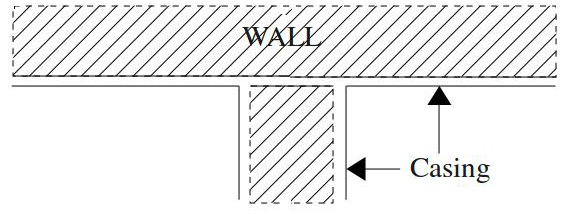 Role plugs should be completely sunk into the wall and not protruding into the casing to obstruct the UTP cables. Only the screw should be visible from inside the casing.Change of casing size should only occur at a corner (90-degree bend horizontal).No damage to casings should be done to make improvements to the bending radius.Proper filling with cement/sand and plaster should be used to fill the holes made in the walls for routing casings.Flexible conduits should not be used except inside the racks. Must select casings in suitable sizes to avoid over-crowding of the casings used for UTP cable.  Testing of F/UTP CablesA comprehensive test report showing the cable length, attenuation and crosstalk measurements for each pair should be provided for each data outlet, organized by the building and the rack number.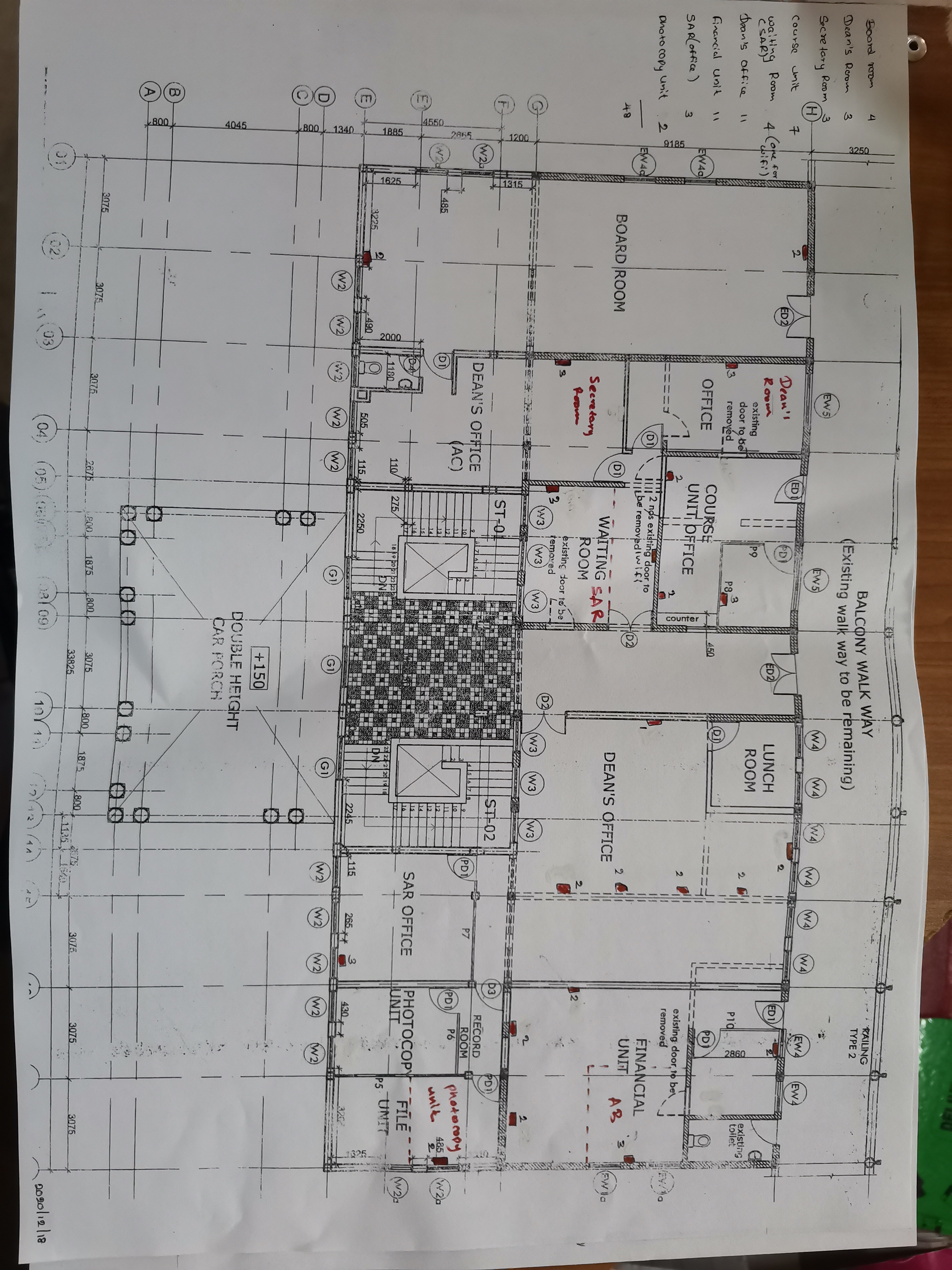 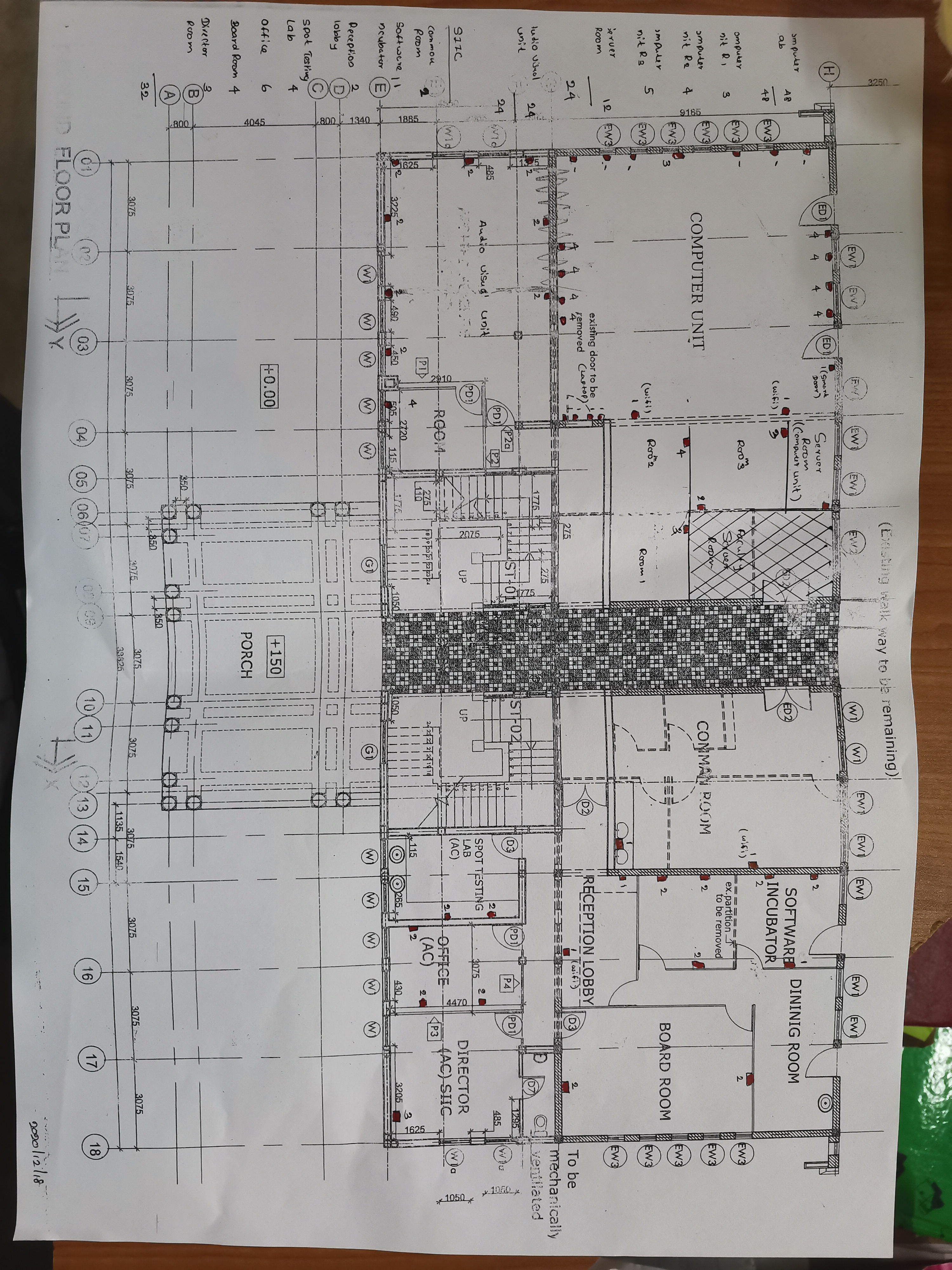 Section VI. Conditions of ContractTable of Clauses1. Definitions	372. Contract Documents	383. Fraud and Corruption	384. Interpretation	385. Language	396. Joint Venture, Consortium or Association	397. Eligibility	398. Notices	399. Governing Law	3910. Settlement of Disputes	3911. Scope of Supply..	3912. Delivery and Documents	4013. Supplier’s Responsibilities	4014. Contract Price	4015. Terms of Payment	4016. Taxes and Duties	4017. Performance Security	4118. Copyright	4119. Confidential Information	4120. Subcontracting	4221. Specifications and Standards	4222. Packing and Documents	4323. Insurance	4324. Transportation	4325. Inspections and Tests	4326. Liquidated Damages	4427. Warranty	4528. Patent Indemnity	4529. Limitation of Liability	4630. Change in Laws and Regulations	4731. Force Majeure	4732. Change Orders and Contract Amendments	4833. Extensions of Time	4834. Termination	4935. Assignment	50Section VI. Conditions of Contract1. Definitions	 1.1      The following words and expressions shall have the meanings hereby assigned to them:(a)  “Contract” means the Contract Agreement entered into between the Purchaser and the Supplier, together with the Contract Documents referred to therein, including  all  attachments,  appendices,  and  all documents incorporated by reference therein.(b) “Contract Documents” means the documents listed in the Contract Agreement, including any amendments thereto.           (c)     “Contract Price” means the price payable to the Supplier as specified in the Contract Agreement, subject to such additions and adjustments thereto or deductions therefrom, as may be made pursuant to the Contract.(d)     “Day” means calendar day.(e)	“Completion” means the fulfillment of the supply of Goods to the destination specified and completion of the Related Services by the Supplier in accordance with the terms and conditions set forth in the Contract.(f)     “CC” means the Conditions of Contract.(g)   “Goods” means all of the commodities, raw material, machinery and equipment, and/or other materials that the Supplier is required to supply to the Purchaser under the Contract.(h)  “Purchaser” means the entity purchasing the Goods and Related Services, as specified in the Contract Data.(i)	“Related Services” means the services incidental to the  supply  of  the  goods,  such  as  insurance, installation, training and initial maintenance and other such obligations of the Supplier under the Contract.(j)   “Subcontractor” means any natural person, private or government entity, or a combination of the above, to whom any part of the Goods to be supplied or execution of any part of the Related Services is subcontracted by the Supplier.“Supplier” means the natural person, private or government entity, or a combination of the above, whose bid to perform the Contract has been accepted by the Purchaser and is named as such in the Contract Agreement. “The Project Site,” where applicable, means the place named in the Contract Data. 4. Interpretation        4.1      If the context so requires it, singular means plural and vice    versa.Entire Agreement The Contract constitutes the entire agreement between the Purchaser and the Supplier and supersedes all communications, negotiations and agreements (whether written or oral) of the parties with respect thereto made prior to the date of Contract.Communicated in written form with proof of receipt.					If, after twenty-eight (28) days, the parties have failed to resolve their dispute or difference by such mutual consultation, then either the Purchaser or the Supplier may give notice to the other party of its intention to commence arbitration, as hereinafter provided, as to the matter in dispute, and no arbitration in respect of this matter may be commenced unless such notice is given. Any dispute or difference in respect of which a notice of intention to commence arbitration has been given in accordance with this Clause shall be finally settled by arbitration. Arbitration may be commenced prior to or after delivery of the Goods under the Contract. Arbitration proceedings shall be conducted in accordance with the Arbitration Act No:11 of 1995. Notwithstanding any reference to arbitration herein, the parties shall continue to perform their respective obligations under the Contract unless they otherwise agree; and the Purchaser shall pay the Supplier any monies due the Supplier. Scope of             11.1          The Goods and Related Services to be supplied shall be as Supply	specified in the Schedule of Requirements.Delivery and      12.1  	Subject to CC Sub-Clause 32.1, the Delivery of the Goods and Completion 	Documents  of the Related Services shall be in accordance with the Delivery and Completion Schedule specified in the Schedule of Requirements. Where applicable the details of shipping and other documents to be furnished by the Supplier are specified in the Contract Data.13. Supplier’s             13.1       The Supplier shall supply all the Goods and Related Responsibilities-                                           Responsibilities                  Services included in the Scope of Supply in accordance ties with                                                CC Clause11, and Completion Schedule, as per CC Clause 1214. Contract Price    14.1             Prices charged by the Supplier for the Goods supplied and the                                                                  vary from the prices quoted by the Supplier in its bid.The Supplier’s request for payment shall be made to the Purchaser in writing, accompanied by invoices describing, as appropriate, the Goods delivered and Related Services performed, and by the documents submitted pursuant to CC Clause 12 and upon fulfillment of all other obligations stipulated in the Contract. Payments shall be made promptly by the Purchaser, but in no case later than twenty eight (28) days after submission of an invoice or request for payment by the Supplier, and after the Purchaser has accepted it. Taxes and           16.1     The Supplier shall be entirely responsible for all taxes,  Duties	duties, license fees, etc., incurred until delivery of thecontracted Goods to the Purchaser.17. Performance             17.1     If required as specified in the Contract agreement, the SupplierSecurity	shall, within fourteen (14) days of the notification ofcontract award, provide a performance security of Tenpercent (10%) of the Contract Price for the performance ofthe Contract.The proceeds of the Performance Security shall be payable to the Purchaser as compensation for any loss resulting from the Supplier’s failure to complete its obligations under the Contract. As specified in the Contract Data, the Performance Security, if required, shall be in Sri Lanka Rupees and shall be in the format stipulated by the Purchaser in the Contract Data, or in another format acceptable to the Purchaser. The Performance Security shall be discharged by the Purchaser and returned to the Supplier not later than twenty-eight (28) days following the date of Completion of the Supplier’s performance obligations under the Contract, including any warranty obligations. Copyright              18.1    The copyright in all drawings, documents, materials containing data and information furnished to the Purchaser by the Supplier herein shall remain vested in the Supplier, or, if they are furnished to the Purchaser directly or through the Supplier by any third party, including suppliers of materials, the copyright in such materials shall remain vested in such third party.The Purchaser shall not use such documents, data, and other information received from the Supplier for any purposes unrelated to the contract. Similarly, the Supplier shall not use such documents, data, and other information received from the Purchaser for any purpose other than the performance of the Contract. The above provisions of CC Clause 19 shall not in any way modify any undertaking of confidentiality given by either of the parties hereto prior to the date of the Contract in respect of the Supply or any part thereof. The provisions of CC Clause 19 shall survive completion or termination, for whatever reason, of the Contract. Subcontracting    20.1   The Supplier shall notify the Purchaser in writing of all Subcontracts shall comply with the provisions of CC Clauses 3 and 7. Specifications     21.1  Technical Specifications and Drawings and Standards The Goods and Related Services supplied under this Contract shall conform to the technical specifications and standards mentioned in Section V, Schedule of Requirements and, when no applicable standard is mentioned, the standard shall be equivalent or superior to the official standards whose application is appropriate to the Goods’ country of origin. such attendance including, but not limited to, all traveling   and   board and lodging expenses.Whenever the Supplier is ready to carry out any such test and inspection, it shall give a reasonable advance notice, including the place and time, to the Purchaser. The Supplier shall obtain from any relevant third party or manufacturer any necessary permission or consent to enable the Purchaser or its designated representative to attend the test and/or inspection. The Purchaser may require the Supplier to carry out any test and/or inspection not required by the Contract but deemed necessary to verify that the characteristics and performance of the Goods comply with the technical specifications codes and standards under the Contract, provided that the Supplier’s reasonable costs and expenses incurred in the carrying out of such test and/or inspection shall be added to the Contract Price. Further, if such test and/or inspection impedes the progress of manufacturing and/or the Supplier’s performance of its other obligations under the Contract, due allowance will be made in respect of the Delivery Dates and Completion Dates and the other obligations so affected. The Supplier shall provide the Purchaser with a report of the results of any such test and/or inspection. The Purchaser may reject any Goods or any part thereof that fail to pass any test and/or inspection or do not conform to the specifications. The Supplier shall either rectify or replace such rejected Goods or parts thereof or make alterations necessary to meet the specifications at no cost to the Purchaser, and shall repeat the test and/or inspection, at no cost to the Purchaser, upon giving a notice pursuant to CC Sub-Clause 25.4. The Supplier agrees that neither the execution of a test and/or inspection of the Goods or any part thereof, nor the attendance by the Purchaser or its representative, nor the issue of any report pursuant to CC Sub-Clause 25.6, shall release the Supplier from any warranties or other obligations under the Contract. Liquidated 	 26.1 	Except as provided under CC Clause 31, if the Supplier (a)	the Supplier shall not be liable to the Purchaser, whether in contract, tort, or otherwise, for any indirect or consequential loss or damage, loss of use, loss of production, or loss of profits or interest costs, provided that this exclusion shall not apply to any obligation of the Supplier to pay liquidated damages to the Purchaser practical, and shall seek all reasonable alternative means for performance not prevented by the Force Majeure event.   the Related Services to be provided by the Supplier. If any such change causes an increase or decrease in the cost of, or the time required for, the Supplier’s performance of any provisions under the Contract, an equitable adjustment shall be made in the Contract Price or in the Delivery/Completion Schedule, or both, and the Contract shall accordingly be amended. Any claims by the Supplier for adjustment under this Clause must be asserted within twenty-eight (28) days from the date of the Supplier’s receipt of the Purchaser’s change order. Prices to be charged by the Supplier for any Related Services that might be needed but which were not included in the Contract shall be agreed upon in advance by the parties and shall not exceed the prevailing rates charged to other parties by the Supplier for similar services. Subject to the above, no variation in or modification of the terms of the Contract shall be made except by written amendment signed by the parties. Extensions of        33.1    If at any time during performance of the Contract, the Time	Supplier or its subcontractors should encounter conditionsimpeding timely delivery of the Goods or completion ofRelated Services pursuant to CC Clause 12, the Supplier                                             shall promptly notify the Purchaser in writing of the delay,its likely duration, and its cause. As soon as practicableafter receipt of the Supplier’s notice, the Purchaser shallevaluate the situation and may at its discretion extend theSupplier’s time for performance, in which case theextension shall be ratified by the parties by amendment ofthe Contract.33.2     Except in case of Force Majeure, as provided under CCClause 31, a delay by the Supplier in the performance of itsDelivery and Completion obligations shall render theSupplier liable to the imposition of liquidated damages pursuant to CC Clause 26, unless an extension of time is agreed upon, pursuant to CC Sub-Clause 33.1.Termination   	34.1 Termination for Default The Purchaser, without prejudice to any other remedy for breach of Contract, by written notice of default sent to the Supplier, may terminate the Contract in whole or in part: if the Supplier fails to deliver any or all of the Goods within the period specified in the Contract, or within any extension thereof granted by the Purchaser pursuant to CC Clause 33; if the Supplier fails to perform any other obligation under the Contract; or if the Supplier, in the judgment of the Purchaser has engaged in fraud and corruption, as defined in CC Clause 3, in competing for or in executing the Contract. In the event the Purchaser terminates the Contract in whole or in part, pursuant to CC Clause 34.1(a), the Purchaser may procure, upon such terms and in such manner as it deems appropriate, Goods or Related Services similar to those undelivered or not performed, and the Supplier shall be liable to the Purchaser for any additional costs for such similar Goods or Related Services. However, the Supplier shall continue performance of the Contract to the extent not terminated. Termination for Insolvency. The Purchaser may at any time terminate the Contract by giving notice to the Supplier if the Supplier becomes bankrupt or otherwise insolvent. In such event, termination will be without compensation to the Supplier, provided that such termination will not prejudice or affect any right of action or remedy that has accrued or will accrue thereafter to the Purchaser Termination for Convenience. The Purchaser, by notice sent to the Supplier, may terminate the Contract, in whole or in part, at any time for its convenience. The notice of termination shall specify that termination is for the Purchaser’s convenience, the extent to which performance of the Supplier under the Contract is terminated, and the date upon which such termination becomes effective.The Goods that are complete and ready for shipment within twenty-eight (28) days after the Supplier’s receipt of notice of termination shall be accepted by the Purchaser at the Contract terms and prices. For the remaining Goods, the Purchaser may elect: to have any portion completed and delivered at the Contract terms and prices; and/or to cancel the remainder and pay to the Supplier an agreed amount for partially completed Goods and Related Services and for materials and parts previously procured by the Supplier. Assignment      35.1 	Neither the Purchaser nor the Supplier shall assign, in whole or in part, their obligations under this Contract, except with prior written consent of the other party.	Section VII. Contract DataThe following Contract Data shall supplement and / or amend the Conditions of Contract (CC). Whenever there is a conflict, the provisions herein shall prevail over those in the CC.Section VIII. Contract Forms	Table of Forms1. Contract Agreement………………………………………………………………………   53-542. Performance Security……………………………………………………………………… 553. Guarantee for Advance Payment……………………………………………………………561. Contract AgreementTHIS CONTRACT AGREEMENT is madethe [ insert: number ] day of [ insert: month ], [ insert: year ].BETWEEN[ insert complete name of Purchaser ], a [ insert description of type of legal entity, for example, an agency of the Ministry of ………….. or corporation and having its principal place of business at [ insert address of Purchaser ] (hereinafter called “the Purchaser”), and [ insert name of Supplier ], a corporation incorporated under the laws of [ insert: country of Supplier ] and having its principal place of business at[ insert: address of Supplier ] (hereinafter called “the Supplier”).WHEREAS the Purchaser invited bids for certain Goods and ancillary services, viz.,[insert brief description of Goods and Services] and has accepted a Bid by the Supplier for the supply of those Goods and Services in the sum of [insert Contract Price in words and figures, expressed in the Contract currency(ies) ] (hereinafter called “the Contract Price”).NOW THIS AGREEMENT WITNESSETH AS FOLLOWS:In this Agreement words and expressions shall have the same meanings as are respectively assigned to them in the Conditions of Contract referred to. The following documents shall constitute the Contract between the Purchaser and the Supplier, and each shall be read and construed as an integral part of the Contract: The Contract Agreement Contract Data Conditions of Contract Technical Requirements (including Schedule of Requirements and Technical Specifications) The Supplier’s Bid and original Price Schedules The Purchaser’s Notification of Award [Add here any other document(s)] This Contract shall prevail over all other Contract documents. In the event of any discrepancy or inconsistency within the Contract documents, then the documents shall prevail in the order listed above. In consideration of the payments to be made by the Purchaser to the Supplier as hereinafter mentioned, the Supplier hereby covenants with the Purchaser to provide the Goods and Services and to remedy defects therein in conformity in all respects with the provisions of the Contract. The Purchaser hereby covenants to pay the Supplier in consideration of the provision of the Goods and Services and the remedying of defects therein, the Contract Price or such other sum as may become payable under the provisions of the Contract at the times and in the manner prescribed by the Contract. IN WITNESS whereof the parties hereto have caused this Agreement to be executed in accordance with the laws of Democratic Socialist Republic of Sri Lanka on the day, month and year indicated above.For and on behalf of the PurchaserSigned: [insert signature]in the capacity of [ insert title or other appropriate designation ] in the presence of [insert identification of official witness]For and on behalf of the SupplierSigned: [insert signature of authorized representative(s) of the Supplier] in the capacity of [ insert title or other appropriate designation ]in the presence of [ insert identification of official witness]2. Performance Security[The issuing agency, as requested by the successful Bidder, shall fill in this form in accordance with the instructions indicated]--------------------- [Issuing Agency’s Name, and Address of Issuing Branch or Office] ----------------------Furthermore, we understand that, according to the conditions of the Contract, a performance guarantee is required.proportions of currencies in which the Contract Price is payable, upon receipt by us of your first demand in writing accompanied by a written statement stating that the Contractor is in breach of its obligation(s) under the Contract, without your needing to prove or to show grounds for your demand or the sum specified therein.This guarantee shall expire, no later than the …. day of ……, 20.. [insert date, 28 days beyond the scheduled completion dateincluding the warranty period] and any demand for payment under it must be received by us at this office on or before that date._____________________[signature(s)]3. Guarantee for Advance Payment[The issuing agency, as requested by the successful Bidder, shall fill in this form in accordance with the instructions indicated.]Date: [insert date (as day, month, and year) of Bid Submission]IFB No. and title: [insert number and title of bidding process][is ‘using agency’s letterhead]Beneficiary: [insert legal name and address of Purchaser]ADVANCE PAYMENT GUARANTEE No.: [insert Advance Payment Guarantee no.]We, [insert legal name and address of issuing agency], have been informed that [insert complete name and address of Supplier] (hereinafter called "the Supplier") has entered into Contract No. [insert number] dated [insert date of Agreement] with you, for the supply of [insert types of Goods to be delivered] (hereinafter called "the Contract").Furthermore, we understand that, according to the conditions of the Contract, an advance is to be made against an advance payment guarantee.At the request of the Supplier, we hereby irrevocably undertake to pay you any sum or sums not exceeding in total an amount of [insert amount(s)50 in figures and words] upon receipt by us of your first demand in writing declaring that the Supplier is in breach of its obligation under the Contract because the Supplier used the advance payment for purposes other than toward delivery of the Goods.It is a condition for any claim and payment under this Guarantee to be made that the advance payment referred to above must have been received by the Supplier on its account [insert number and domicile of the account]This Guarantee shall remain valid and in full effect from the date of the advance payment received by the Supplier under the Contract until [insert date51].____________________[signature(s) of authorized representative(s) of the issuing agency]The bank shall insert the amount(s) specified in the CONTRACT DATA and denominated, as specified in the CONTRACT DATA, either in the currency(ies) of the Contract or a freely convertible currency acceptable to the Purchaser. Insert the Delivery date stipulated in the Contract Delivery Schedule. The Purchaser should note that in the event of an extension of the time to perform the Contract, the Purchaser would need to request an extension of this Guarantee from the bank. Such request must be in writing and must be made prior to the expiration date established in the Guarantee. In preparing this Guarantee, the Purchaser might consider adding the following text to the Form, at the end of the penultimate paragraph: “We agree to a one-time extension of this Guarantee for a period not to exceed [six months][one year], in response to the Purchaser’s written request for such extension, such request to be presented to us before the expiry of the GuaranITB Clause ReferenceA. GeneralITB 1.1The Purchaser is: University of PeradeniyaITB 1.1The name and identification number of the Contract are: Networking for the Administrative block, Faculty of Science UOP/GSD/A14/NETWORK/2020/08ITB 2.1The source of funding is:  Government fundsITB 4.4Foreign bidders are not allowed to participate in bidding.B. Contents of Bidding DocumentsB. Contents of Bidding DocumentsITB 7.1For Clarification of bid purposes only, the Purchaser’s address is:Attention:Senior Assistant Registrar, GSD or Director /ICSUAddress   : Senate House, University of Peradeniya, Peradeniya.Telephone: 081-23892438,081-2393992/3,081-2393371Facsimile number: 081-2388103Electronic mail address: generalservices72@gmail.comC. Preparation of BidsC. Preparation of BidsITB 19.1The bid shall be valid up 18th  May  2021ITB 20.1Bids shall include a Bid Security included in Section IV Bidding Forms;.ITB 20.2Bids shall include a Bid Security issued by a recognized bank approved by Central Bank of Sri Lanka written in favour of the Vice Chancellor, University of Peradeniya or a receipt obtained from the Shroff/ University of peradeniya after making a cash payment for an amount of  1 % of the total Bid Price.The validity period of the bid security shall be : up to 18th   May 2021D. Submission and Opening of BidsD. Submission and Opening of BidsITB 22.2 (c)The inner and outer envelopes shall bear the following identification Marks : UOP/GSD/A14/NETWORK/2020/08ITB 23.1For bid submission purposes, the Purchaser’s address is:Attention: Chairman, University Procurement CommitteeAddress: Senate House, University of Peradeniya, PeradeniyaThe deadline for the submission of bids is:Date : 19th  January 2021Time: 1.30 p.m.ITB 26.1The bid opening shall take place at:Address: Committee Room II , Senate house , University of Peradeniya,Date : 19th  January 2021Time: 1.30 p.m.Item NoDescriptionQty. (A)UnitUnit Price (without VAT)(Rs.)(B)Total Amount (without VAT)(Rs.)	C=(A)*(B)Total VAT(Rs.)(D)Total Amount (with VAT)(Rs.)(E = C+D)Network Equipment’sNetwork Equipment’sNetwork Equipment’sNetwork Equipment’sNetwork Equipment’sNetwork Equipment’sNetwork Equipment’s01.1/10 Gbps 48 Port Switch PoE3Nos021/10 Gbps 24 Port Switch PoE2Nos031/10Gbps SFP + Transceivers SM for above L22Nos04.1/10Gbps SFP +  Transceivers SM for HPE FF59402Nos05.1/10Gbps SFP + to 10G SFP + DAC (Direct Attach Copper) Cable3Nos06.UPS 2KVA2NosUTP CablingUTP CablingUTP CablingUTP CablingUTP CablingUTP CablingUTP Cabling07.Installation of RJ45 Data points (including wall plate and keystone jack),and Wire to RJ45 patch panel with cat 6A F/UTP cables as per drawings174Nos08.Equipment Rack - wall Mounting (Minimum 21U)1Nos09.Equipment Rack  - Free Standing (42U)1Nos10.RJ45 Patch panels (24 ports)9Nos11.Cable management panel 1U9Nos12.Cat 6UTP patch cords(2.0m)174Nos13.Cat 6UTP patch cords(0.5m)174NosFiber CablingFiber CablingFiber CablingFiber CablingFiber CablingFiber CablingFiber Cabling14.SM Optiacal Fiber 12 Core (indoor) [12m +40m]55m15.Conduit Path (1inch) for Fiber Cable with labeling50m16.Fiber termination24Nos17.Fiber patch cords (LC-LC)2m -single Mode6Nos18.Fiber patch cords (SC-LC)2m -single Mode8Nos19.Fiber patch panel - 24 ports1Nos20.Fiber patch panel - 12 ports2NosTotalTotalTotalTotalTotal*Beneficiary: University of Peradeniya,  Peradeniya[ name and address of Purchaser][ name and address of Purchaser]Date:--------------------------------[insert (by issuing agency) date]BID GUARANTEE No.:  --------------------------------[insert (by issuing agency)number]We have been informed that --------------------------------------              [insert (by issuing agency)name of the Bidder; if aLayer 2 switch: 48G PoE 4SFP+ SwitchLayer 2 switch: 48G PoE 4SFP+ SwitchLayer 2 switch: 48G PoE 4SFP+ SwitchLayer 2 switch: 48G PoE 4SFP+ SwitchLayer 2 switch: 48G PoE 4SFP+ SwitchRequirementRequirementRequirementConform(Yes / No)RemarksMake Please SpecifyPlease SpecifyModelPlease SpecifyPlease SpecifyCountry of OriginPlease SpecifyPlease SpecifyRouting / SwitchingLayer 02Layer 02ManagementFully ManageableFully ManageablePortsPortsPortsLAN Ports48 x RJ-45 auto-negotiating 100/1000 POE ports48 x RJ-45 auto-negotiating 100/1000 POE portsSFP+ Ports4 x SFP+ fixed 1000/10000 SFP+ fixed ports4 x SFP+ fixed 1000/10000 SFP+ fixed portsConsole Port Type1 x RJ45 1 x RJ45 PerformancePerformancePerformanceSwitching Capacity 170 Gbps or more170 Gbps or moreThroughput 110 Mpps or more110 Mpps or moreSDRAM1GB or more1GB or moreStorage1GB or more1GB or moreRouting Table Size2000 entries (IPv4), 1000 entries (IPv6) or above2000 entries (IPv4), 1000 entries (IPv6) or abovePacket Buffer Size10 MB or more 10 MB or more PowerPowerPowerPoE PowerPoE Power700W PoE+ or aboveLatencyLatencyLatency1000 Mb Latency: < 3.8 µs1000 Mb Latency: < 3.8 µs10 Gbps Latency: < 1.5 µs10 Gbps Latency: < 1.5 µsManagementManagementManagementCLI, SNMP and HTTP basedCLI, SNMP and HTTP basedConfiguration menuConfiguration menuWarrantyWarrantyWarrantyThree-year manufacture authorized WarrantyManufacture authorization shall be attached as proof.Three-year manufacture authorized WarrantyManufacture authorization shall be attached as proof.Three-year manufacture authorized WarrantyManufacture authorization shall be attached as proof.SFP+ transceiverSFP+ transceiverSFP+ transceiverRequirementConform(Yes / No)RemarksMake & Model: Please specify1000/10000 Base-LX (for single mode)LC interfaceCompatibility with above mentioned L2 & HPE FF 5940 Switches Warranty: One-year comprehensive warrantyLayer 2 switch: 24G PoE 4SFP+ SwitchLayer 2 switch: 24G PoE 4SFP+ SwitchLayer 2 switch: 24G PoE 4SFP+ SwitchLayer 2 switch: 24G PoE 4SFP+ SwitchLayer 2 switch: 24G PoE 4SFP+ SwitchRequirementRequirementRequirementConform(Yes / No)RemarksMake Please SpecifyPlease SpecifyModelPlease SpecifyPlease SpecifyCountry of OriginPlease SpecifyPlease SpecifyRouting / SwitchingLayer 02Layer 02ManagementFully ManageableFully ManageablePortsPortsPortsLAN Ports24 x RJ-45 auto-negotiating 100/1000 POE ports24 x RJ-45 auto-negotiating 100/1000 POE portsSFP+ Ports4 x SFP+ fixed 1000/10000 SFP+ fixed ports4 x SFP+ fixed 1000/10000 SFP+ fixed portsConsole Port Type1 x RJ45 1 x RJ45 PerformancePerformancePerformanceSwitching Capacity 120 Gbps or more120 Gbps or moreThroughput 90 Mpps or more90 Mpps or moreSDRAM1GB or more1GB or moreStorage1GB or more1GB or moreRouting Table Size2000 entries (IPv4), 1000 entries (IPv6) or above2000 entries (IPv4), 1000 entries (IPv6) or abovePacket Buffer Size10 MB or more 10 MB or more PowerPowerPowerPoE PowerPoE Power350W PoE+ or aboveLatencyLatencyLatency1000 Mb Latency: < 3.8 µs1000 Mb Latency: < 3.8 µs10 Gbps Latency: < 1.5 µs10 Gbps Latency: < 1.5 µsManagementManagementManagementCLI, SNMP and HTTP basedCLI, SNMP and HTTP basedConfiguration menuConfiguration menuWarrantyWarrantyWarrantyThree-year manufacture authorized WarrantyManufacture authorization shall be attached as proof.Three-year manufacture authorized WarrantyManufacture authorization shall be attached as proof.Three-year manufacture authorized WarrantyManufacture authorization shall be attached as proof.10G SFP+ to 10G SFP+ DAC (Direct Attach Copper) Cable10G SFP+ to 10G SFP+ DAC (Direct Attach Copper) Cable10G SFP+ to 10G SFP+ DAC (Direct Attach Copper) CableRequirementConform(Yes / No)Remarks10G SFP+ to 10G SFP+ connectors permanently attached to each endLength: 1mCompatibility with above mentioned L2 SwitchesOne-year comprehensive warrantyUPS – 2kVAUPS – 2kVAUPS – 2kVARequirementConform(Yes / No)RemarksOutput power rating of 2kVAOutput voltage 220V/240V +-5%, Frequency 50Hz +- 0.5HzInput voltage range 180V-260V AC, 50HzOnline operation50Hz Sine wave output with less than 5% harmonic distortion at full load15-minute backup time at full load, and 45-minute backup time at 50% loadSealed type batteriesAudible alarms to indicate battery operationRS-232 interface and matching cable for remote shutdownUTP patch panelUTP patch panelUTP patch panelRequirementConform(Yes / No)Remarks24 unshielded modular 8-pin connectors compliant with IEC 60603-7-4Provision for labelingSatisfy or exceed Category 6A UTP standards19 inch rack mount construction1U/2U rack heightBandwidth of 500MHz for each portEach port must accept 4 pairs of solid 22 to 24 AWG conductorsWall OutletsWall OutletsWall OutletsRequirementConform(Yes / No)RemarksComplete BS type wall outlet with shutter & Cat 6A keystone jackThe 8-pin modular (RJ-45) jacks shall comply with IEC 60603-7-4The Category 6A outlets shall be of a universal design supporting T568 A & B wiring.Provision for labeling The Category 6A outlets shall be backward compatible with Category 6 and 5E cords and cables.The information outlet will have insertion life of 500 cycles minimum.UTP Patch cordsUTP Patch cordsUTP Patch cordsRequirementConform(Yes / No)RemarksMust meet or exceed Category 6A standards4 pairs of solid or stranded 24 AWG conductorsMolded boots and a PVC jacketStraight pinning with T-568B wiringCables UTP (Wiring)Cables UTP (Wiring)Cables UTP (Wiring)RequirementConform(Yes / No)RemarksMust meet or exceed ANSI/TIA 568C.2 Category 6A SpecificationsThe cable should consist of Eight 23 AWG copper conductors. Copper Clad Aluminum or any other combinations are not allowedThe Cable should be round in shapeUTP WiringUTP WiringUTP WiringRequirementConform(Yes / No)RemarksThe Category 6A cable and Category 6A channel components shall be manufactured by a single manufacturer.  The manufacturer shall warrant the Category 6A channel cable, components, and applications for a period of 20 years.Equipment Rack 21UEquipment Rack 21UEquipment Rack 21URequirementConform(Yes / No)RemarksNumber of Units - 21U minimum (Please specify)Wall mountDepth: 600mm minimumWidth: 600mm minimumPower strip with at least 4 No's of 13A switched outlets in front 4-Way PDU UK Type4 x 230V 90CFM Fans trayLockable and transparent front doorFixed Side Panels with Locks, Welded Structure, with Epoxy Powder Quoted FinishEquipment (Switch) Rack - 19” 42U Free Standing RackEquipment (Switch) Rack - 19” 42U Free Standing RackEquipment (Switch) Rack - 19” 42U Free Standing RackRequirementConform(Yes / No)RemarksNumber of Units - 42U19” Free Standing typeWidth: EIA Standard 19″ Rack RailsDepth: 1000mm minimumPower strip with at least 6 No's of 13A switched outlets  4-Way PDU UK Type4 x 230V 90CFM Fans trayLockable and transparent front doorLockable metal rear doorRemovable Side Panels, Welded Structure, with Epoxy Powder Quoted FinishSM Optical Fiber (Indoor)SM Optical Fiber (Indoor)SM Optical Fiber (Indoor)RequirementConform(Yes / No)Remarks9/125 μm water-blocked loose tube Single-mode fiberPolyethylene sheath and nylon jacketAttenuation: less than 1 dB/km (at 1310nm), less than 1 dB/km (at 1500nm)Bandwidth: At least 100GHz (1310nm), At least 100GHz (at 1500nm)Maximum Bending Radius: 200mmFiber Optic Patch PanelFiber Optic Patch PanelFiber Optic Patch PanelRequirementConform(Yes / No)RemarksSliding 1U patch panel with defined stop for the drawerFiber input: 2 No’s minimumFully preassembled with couplings and splice traysUn-detachable knurled nut to fix the drawer  to the housingFixed front panel, not exchangeableHousing material:   SteelSurface: Powder coated, slightly structuredFiber terminationFiber terminationFiber terminationRequirementConform(Yes / No)RemarksFibers must be directly terminated on to SC connectorsFusion splicing of factory made SC pig-tails permitted only if fully automated fusion splicing equipment is usedPigtails : 9/125,0.9,SC,LSZH, Semi Tight Pre terminated compatible with SC snap in adapter platesSC-LC/ LC-LC Patch Cord SMSC-LC/ LC-LC Patch Cord SMSC-LC/ LC-LC Patch Cord SMSC-LC/ LC-LC Patch Cord SMRequirementRequirementConfirm
(Yes/No)RemarksMake and TypeSC-LC/ LC-LC Duplex Fiber Optic Patch Cords  9/ 125 micronCable SheathLSZHCable Diameter1.8 mm mini twin zipFerruleCeramicBuffer.6 mm Return Loss> 45 dbInsertion Loss.1 db Typical Max .3 db ROHS ROHS/ELV Compliant Length1mConduits for Fiber at indoorConduits for Fiber at indoorConduits for Fiber at indoorRequirementConform(Yes / No)RemarksMust use separate conduits to lay fibers at indoor.Diameter: 1 inch minimumLabeling: Waterproof labels at each 1-meter distanceWarranty and ConditionsWarranty and ConditionsWarranty and ConditionsRequirementConform(Yes / No)RemarksWarranty : 20-years minimum for UTP /Fiber cablingBidder should have at least 10 years’ experience in the relevant field in Sri LankaCertificate of business registration  Certificate of business registration  Certificate of business registration  ICTAD certificate ( at least EM3 or above)ICTAD certificate ( at least EM3 or above)ICTAD certificate ( at least EM3 or above)Annual turnover should be not less than 100M (should be provide  Audited financial reports for last 3 years)Annual turnover should be not less than 100M (should be provide  Audited financial reports for last 3 years)Annual turnover should be not less than 100M (should be provide  Audited financial reports for last 3 years)Details of 5 major projects worth not less than 5million each, carried out from same category during last 5 years.Details of 5 major projects worth not less than 5million each, carried out from same category during last 5 years.Details of 5 major projects worth not less than 5million each, carried out from same category during last 5 years.Certified installer certificate for quoted brand.Certified installer certificate for quoted brand.Certified installer certificate for quoted brand.Manufacture Authoritarian letters for quoted itemsManufacture Authoritarian letters for quoted itemsManufacture Authoritarian letters for quoted itemsThe bidder or its subsidiaries or affiliated companies should not be blacklisted by any government institution during the past 5-yearsThe bidder or its subsidiaries or affiliated companies should not be blacklisted by any government institution during the past 5-yearsThe bidder or its subsidiaries or affiliated companies should not be blacklisted by any government institution during the past 5-yearsPrepared by: Suranga Rathnayake / NCSUDr. Asitha Bandaranayake
 Director / NCSUDetailed list by DepartmentDetailed list by DepartmentDetailed list by DepartmentDetailed list by DepartmentDetailed list by DepartmentDetailed list by DepartmentDetailed list by DepartmentDetailed list by DepartmentDetailed list by DepartmentRHSRHSRHSLHSLHSLHSGround Floor1st Floor1st FloorGround Floor1st FloorExchange RoomTotal1/10Gbps SFP+Transceivers SM1/10Gbps SFP+Transceivers SM11111021/10Gbps SFP+Transceivers SM1/10Gbps SFP+Transceivers SM111110210G SFP + to 10G SFP + DAC Cable10G SFP + to 10G SFP + DAC Cable1112203UPS 2kVAUPS 2kVA1111102New Network PointsNew Network Points3232329020017424 Ethernet patch panel24 Ethernet patch panel3336609Cable management panelCable management panel333609Fiber patch panel 12PFiber patch panel 12P111102Fiber patch panel 24PFiber patch panel 24P000011Equipment Rack 42UEquipment Rack 42U0001101Equipment Rack 21UEquipment Rack 21U1110001UTP Patch cords 0.5mUTP Patch cords 0.5m6464641301300194UTP Patch cords 2mUTP Patch cords 2m6464641301300194SC-LC fiber patch cords SMSC-LC fiber patch cords SM2222248LC-LC fiber patch cords SMLC-LC fiber patch cords SM2222226Single-mode indoor Fiber 12 coreSingle-mode indoor Fiber 12 core1515154040055Fiber TerminationFiber Termination666661224Conduit for FiberConduit for Fiber101010400502.2.ContractDocuments2.1Subject to the order of precedence set forth in the ContractAgreement, all documents forming the Contract (and allparts  thereof)  are  intended  to  be  correlative,complementary, and mutually explanatory. The ContractAgreement shall be read as a whole.Subject to the order of precedence set forth in the ContractAgreement, all documents forming the Contract (and allparts  thereof)  are  intended  to  be  correlative,complementary, and mutually explanatory. The ContractAgreement shall be read as a whole.3.Fraud andCorruptionFraud andCorruption3.1The Government of Sri Lanka requires the Purchaser aswell as bidders, suppliers, contractors, and consultants toobserve the highest standard of ethics during the procurementand execution of such contracts. In pursuit of this policy:The Government of Sri Lanka requires the Purchaser aswell as bidders, suppliers, contractors, and consultants toobserve the highest standard of ethics during the procurementand execution of such contracts. In pursuit of this policy:(i)(i)(i)(i)(i)giving, offering, “corrupt  practice”  means receiving, or soliciting, directly or indirectly, ofanything of value to influence the action of a public official in the procurement process or in contract execution;(ii)“fraudulent practice” means a misrepresentation or omission of facts in order to influence a procurement process or the execution of a contract;(iii)  “collusive practice”  means a scheme or arrangement between two or more bidders, with or without the knowledge of the Purchaser to establish bid prices at artificial, noncompetitive levels; and(iv)“coercive practice” means harming or threatening to harm, directly or indirectly, persons or their property to influence their participation in the procurement process or affect the execution of a correct.4.3AmendmentNo amendment or other variation of the Contract shall beNo amendment or other variation of the Contract shall bevalid unless it is in writing, is dated, expressly refers to thevalid unless it is in writing, is dated, expressly refers to theContract, and is signed by a duly authorized representative ofContract, and is signed by a duly authorized representative ofeach party thereto.4.4SeverabilityIf any provision or condition of the Contract is prohibitedIf any provision or condition of the Contract is prohibitedor rendered invalid or unenforceable, such prohibition,or rendered invalid or unenforceable, such prohibition,invalidity or unenforceability shall not affect the validity orinvalidity or unenforceability shall not affect the validity orenforceability of any other provisions and conditions of theenforceability of any other provisions and conditions of theContract.5.Language5.1The Contract as well as all correspondence and documentsThe Contract as well as all correspondence and documentsrelating to the Contract exchanged by the Supplier and therelating to the Contract exchanged by the Supplier and thePurchaser, shall  be  written  in  English  language.Purchaser, shall  be  written  in  English  language.Supporting documents and printed literature that are part ofSupporting documents and printed literature that are part ofthe Contract may be in another language provided they arethe Contract may be in another language provided they areaccompanied by an accurate translation of the relevantaccompanied by an accurate translation of the relevantpassages in the language specified, in which case, forpassages in the language specified, in which case, forpurposes of interpretation of the Contract, this translationpurposes of interpretation of the Contract, this translationshall govern.5.2The Supplier shall bear all costs of translation to theThe Supplier shall bear all costs of translation to thegoverning language and all risks of the accuracy of suchgoverning language and all risks of the accuracy of suchtranslation, for documents provided by the Supplier.translation, for documents provided by the Supplier.6.Joint Venture,6.1If the Supplier is a  joint  venture,  consortium, orIf the Supplier is a  joint  venture,  consortium, orConsortium orassociation, all of the parties shall be jointly and severallyassociation, all of the parties shall be jointly and severallyAssociationliable to the Purchaser for the fulfillment of the provisionsliable to the Purchaser for the fulfillment of the provisionsof the Contract and shall designate one party to act as aof the Contract and shall designate one party to act as aleader with authority to bind the joint venture, consortium,leader with authority to bind the joint venture, consortium,or association. The composition or the constitution of theor association. The composition or the constitution of thejoint venture, consortium, or association shall not be alteredjoint venture, consortium, or association shall not be alteredwithout the prior consent of the Purchaser.without the prior consent of the Purchaser.7.Eligibility7.1All goods supplied under this contract shall be compliedAll goods supplied under this contract shall be compliedwith applicable standards stipulated by the Sri Lankawith applicable standards stipulated by the Sri LankaStandards Institute. In the absence of such standards, theStandards Institute. In the absence of such standards, theGoods supplied shall be complied to other internationallyGoods supplied shall be complied to other internationallyaccepted standards, such as British Standards.accepted standards, such as British Standards.8.Notices8.1Any notice given by one party to the other pursuant to theAny notice given by one party to the other pursuant to theContract shall be in writing to the address specified in theContract shall be in writing to the address specified in theContract Data. The  term  “in  writing”  meansContract Data. The  term  “in  writing”  means 8.2A notice shall be effective when delivered or on thenotice’s effective date, whichever is later.9. Governing  9.1The Contract shall be governed by and interpreted in    Lawaccordance with the laws of the Democratic SocialistRepublic of Sri Lanka.10. Settlement of 10.1The Purchaser and the Supplier shall make every effort toDisputesresolve amicably  by direct  informal negotiation anydisagreement or dispute arising between them under or inconnection with the Contract.15. Terms of15.1     The Contract Price, shall be paid as specified in the  Contract agreement.Payment19. Confidential19.1 The Purchaser and the Supplier shall keep confidential andInformationshall not, without the written consent of the other partyhereto, divulge to any third party any documents, data, orother information furnished directly or indirectly by theother party hereto in connection with the Contract, whethersuch information has been furnished prior to, during orfollowing completion or termination of the Contract.Notwithstanding the above, the Supplier may furnish to itsSubcontractor such documents, data, and other informationit receives from the Purchaser to the extent required for theSubcontractor to perform its work under the Contract, inwhich  event  the  Supplier  shall  obtain  from  suchSubcontractor an undertaking of confidentiality similar tothat imposed on the Supplier under CC Clause 19.                   subcontracts awarded under the Contract if not already                   subcontracts awarded under the Contract if not already                   subcontracts awarded under the Contract if not already                    specified in the bid. Such notification, in the original bid or                    specified in the bid. Such notification, in the original bid or                    specified in the bid. Such notification, in the original bid or                   later shall not relieve the Supplier from any of its                   later shall not relieve the Supplier from any of its                   later shall not relieve the Supplier from any of its                   obligations, duties, responsibilities, or liability under the                   obligations, duties, responsibilities, or liability under the                   obligations, duties, responsibilities, or liability under the                  Contract.(b)The  Supplier  shall  be  entitled  to  disclaim responsibility  for  any  design,  data,  drawing, specification or other document, or any modification thereof provided or designed by or on behalf of the Purchaser, by giving a notice of such disclaimer to  the Purchaser. The  Supplier  shall  be  entitled  to  disclaim responsibility  for  any  design,  data,  drawing, specification or other document, or any modification thereof provided or designed by or on behalf of the Purchaser, by giving a notice of such disclaimer to  the Purchaser. The  Supplier  shall  be  entitled  to  disclaim responsibility  for  any  design,  data,  drawing, specification or other document, or any modification thereof provided or designed by or on behalf of the Purchaser, by giving a notice of such disclaimer to  the Purchaser. The  Supplier  shall  be  entitled  to  disclaim responsibility  for  any  design,  data,  drawing, specification or other document, or any modification thereof provided or designed by or on behalf of the Purchaser, by giving a notice of such disclaimer to  the Purchaser. The  Supplier  shall  be  entitled  to  disclaim responsibility  for  any  design,  data,  drawing, specification or other document, or any modification thereof provided or designed by or on behalf of the Purchaser, by giving a notice of such disclaimer to  the Purchaser. The  Supplier  shall  be  entitled  to  disclaim responsibility  for  any  design,  data,  drawing, specification or other document, or any modification thereof provided or designed by or on behalf of the Purchaser, by giving a notice of such disclaimer to  the Purchaser. The  Supplier  shall  be  entitled  to  disclaim responsibility  for  any  design,  data,  drawing, specification or other document, or any modification thereof provided or designed by or on behalf of the Purchaser, by giving a notice of such disclaimer to  the Purchaser. The  Supplier  shall  be  entitled  to  disclaim responsibility  for  any  design,  data,  drawing, specification or other document, or any modification thereof provided or designed by or on behalf of the Purchaser, by giving a notice of such disclaimer to  the Purchaser. The  Supplier  shall  be  entitled  to  disclaim responsibility  for  any  design,  data,  drawing, specification or other document, or any modification thereof provided or designed by or on behalf of the Purchaser, by giving a notice of such disclaimer to  the Purchaser. The  Supplier  shall  be  entitled  to  disclaim responsibility  for  any  design,  data,  drawing, specification or other document, or any modification thereof provided or designed by or on behalf of the Purchaser, by giving a notice of such disclaimer to  the Purchaser. (c)(c)Wherever references are made in the Contract toWherever references are made in the Contract toWherever references are made in the Contract tocodes and standards in accordance with which it shallcodes and standards in accordance with which it shallcodes and standards in accordance with which it shallbe executed, the edition or the revised version of suchbe executed, the edition or the revised version of suchbe executed, the edition or the revised version of suchcodes and standards shall be those specified in thecodes and standards shall be those specified in thecodes and standards shall be those specified in theSchedule of   Requirements.  During ContractSchedule of   Requirements.  During ContractSchedule of   Requirements.  During Contractexecution, any changes in any such codes andexecution, any changes in any such codes andexecution, any changes in any such codes andstandards shall be applied only after approval by thestandards shall be applied only after approval by thestandards shall be applied only after approval by thePurchaser and shall be treated in accordance with CCPurchaser and shall be treated in accordance with CCPurchaser and shall be treated in accordance with CCClause 32.Clause 32.22. Packing and22.122.1The Supplier shall pack the Goods as is required to preventThe Supplier shall pack the Goods as is required to preventThe Supplier shall pack the Goods as is required to preventThe Supplier shall pack the Goods as is required to preventThe Supplier shall pack the Goods as is required to preventDocumentstheir damage or deterioration during transit to their finaltheir damage or deterioration during transit to their finaltheir damage or deterioration during transit to their finaltheir damage or deterioration during transit to their finaltheir damage or deterioration during transit to their finaldestination, as indicated in the Contract.destination, as indicated in the Contract.destination, as indicated in the Contract.destination, as indicated in the Contract.23. Insurance23.123.1Unless otherwise specified in the Contract Data, theUnless otherwise specified in the Contract Data, theUnless otherwise specified in the Contract Data, theUnless otherwise specified in the Contract Data, theUnless otherwise specified in the Contract Data, theGoods supplied under the Contract shall be fully insuredGoods supplied under the Contract shall be fully insuredGoods supplied under the Contract shall be fully insuredGoods supplied under the Contract shall be fully insuredGoods supplied under the Contract shall be fully insuredagainst loss or damage incidental to manufacture oragainst loss or damage incidental to manufacture oragainst loss or damage incidental to manufacture oragainst loss or damage incidental to manufacture oragainst loss or damage incidental to manufacture oracquisition, transportation, storage, and delivery.acquisition, transportation, storage, and delivery.acquisition, transportation, storage, and delivery.acquisition, transportation, storage, and delivery.24. Transportation24.124.1Unless  otherwise  specified  in  the  Contract  Data,Unless  otherwise  specified  in  the  Contract  Data,Unless  otherwise  specified  in  the  Contract  Data,Unless  otherwise  specified  in  the  Contract  Data,Unless  otherwise  specified  in  the  Contract  Data,Responsibility for arranging transportation of the GoodsResponsibility for arranging transportation of the GoodsResponsibility for arranging transportation of the GoodsResponsibility for arranging transportation of the GoodsResponsibility for arranging transportation of the Goodsshall be a responsibility of the supplier.shall be a responsibility of the supplier.shall be a responsibility of the supplier.shall be a responsibility of the supplier.25. Inspections25. Inspections25.125.1The Supplier shall at its own expense and at no cost to theThe Supplier shall at its own expense and at no cost to theThe Supplier shall at its own expense and at no cost to theThe Supplier shall at its own expense and at no cost to theThe Supplier shall at its own expense and at no cost to theand Testsand TestsPurchaser carry out all such tests and/or inspections of thePurchaser carry out all such tests and/or inspections of thePurchaser carry out all such tests and/or inspections of thePurchaser carry out all such tests and/or inspections of thePurchaser carry out all such tests and/or inspections of theGoods and Related Services as are specified in theGoods and Related Services as are specified in theGoods and Related Services as are specified in theGoods and Related Services as are specified in theGoods and Related Services as are specified in theContract Data.Contract Data.Contract Data.Contract Data.25.2   The inspections and tests may be conducted on the25.2   The inspections and tests may be conducted on the25.2   The inspections and tests may be conducted on the25.2   The inspections and tests may be conducted on the25.2   The inspections and tests may be conducted on the25.2   The inspections and tests may be conducted on the25.2   The inspections and tests may be conducted on thepremises of the Supplier or its Subcontractor, at point ofpremises of the Supplier or its Subcontractor, at point ofpremises of the Supplier or its Subcontractor, at point ofpremises of the Supplier or its Subcontractor, at point ofpremises of the Supplier or its Subcontractor, at point ofdelivery, and/or at the Goods’ final destination, or indelivery, and/or at the Goods’ final destination, or indelivery, and/or at the Goods’ final destination, or indelivery, and/or at the Goods’ final destination, or indelivery, and/or at the Goods’ final destination, or inanother place as specified in the Contract Data.  Subjectanother place as specified in the Contract Data.  Subjectanother place as specified in the Contract Data.  Subjectanother place as specified in the Contract Data.  Subjectanother place as specified in the Contract Data.  Subjectto CC Sub-Clause 25.3, if conducted on the premises of theto CC Sub-Clause 25.3, if conducted on the premises of theto CC Sub-Clause 25.3, if conducted on the premises of theto CC Sub-Clause 25.3, if conducted on the premises of theto CC Sub-Clause 25.3, if conducted on the premises of theSupplier or its Subcontractor, all reasonable facilities andSupplier or its Subcontractor, all reasonable facilities andSupplier or its Subcontractor, all reasonable facilities andSupplier or its Subcontractor, all reasonable facilities andSupplier or its Subcontractor, all reasonable facilities andassistance, including access to drawings and productionassistance, including access to drawings and productionassistance, including access to drawings and productionassistance, including access to drawings and productionassistance, including access to drawings and productiondata, shall be furnished to the inspectors at no charge to thedata, shall be furnished to the inspectors at no charge to thedata, shall be furnished to the inspectors at no charge to thedata, shall be furnished to the inspectors at no charge to thedata, shall be furnished to the inspectors at no charge to thePurchaser.Purchaser.Purchaser.25.325.3The Purchaser or its designated representative shall beThe Purchaser or its designated representative shall beThe Purchaser or its designated representative shall beThe Purchaser or its designated representative shall beThe Purchaser or its designated representative shall beentitled to attend the tests and/or inspections referred to inentitled to attend the tests and/or inspections referred to inentitled to attend the tests and/or inspections referred to inentitled to attend the tests and/or inspections referred to inentitled to attend the tests and/or inspections referred to inCC Sub-Clause 25.2, provided that the Purchaser bear allCC Sub-Clause 25.2, provided that the Purchaser bear allCC Sub-Clause 25.2, provided that the Purchaser bear allCC Sub-Clause 25.2, provided that the Purchaser bear allCC Sub-Clause 25.2, provided that the Purchaser bear allof its own costs and expenses incurred in connection withof its own costs and expenses incurred in connection withof its own costs and expenses incurred in connection withof its own costs and expenses incurred in connection withof its own costs and expenses incurred in connection withDamagesfails to deliver any or all of the Goods by the Date(s) ofdelivery or perform the Related Services within the periodspecified in the Contract, the Purchaser may withoutprejudice to all its other remedies under the Contract,deduct from the Contract Price, as liquidated damages, asum equivalent to the percentage specified in the ContractData of the delivered price of the delayed Goods orunperformed Services for each week or part thereof ofdelay until actual delivery or performance, up to afails to deliver any or all of the Goods by the Date(s) ofdelivery or perform the Related Services within the periodspecified in the Contract, the Purchaser may withoutprejudice to all its other remedies under the Contract,deduct from the Contract Price, as liquidated damages, asum equivalent to the percentage specified in the ContractData of the delivered price of the delayed Goods orunperformed Services for each week or part thereof ofdelay until actual delivery or performance, up to afails to deliver any or all of the Goods by the Date(s) ofdelivery or perform the Related Services within the periodspecified in the Contract, the Purchaser may withoutprejudice to all its other remedies under the Contract,deduct from the Contract Price, as liquidated damages, asum equivalent to the percentage specified in the ContractData of the delivered price of the delayed Goods orunperformed Services for each week or part thereof ofdelay until actual delivery or performance, up to afails to deliver any or all of the Goods by the Date(s) ofdelivery or perform the Related Services within the periodspecified in the Contract, the Purchaser may withoutprejudice to all its other remedies under the Contract,deduct from the Contract Price, as liquidated damages, asum equivalent to the percentage specified in the ContractData of the delivered price of the delayed Goods orunperformed Services for each week or part thereof ofdelay until actual delivery or performance, up to afails to deliver any or all of the Goods by the Date(s) ofdelivery or perform the Related Services within the periodspecified in the Contract, the Purchaser may withoutprejudice to all its other remedies under the Contract,deduct from the Contract Price, as liquidated damages, asum equivalent to the percentage specified in the ContractData of the delivered price of the delayed Goods orunperformed Services for each week or part thereof ofdelay until actual delivery or performance, up to afails to deliver any or all of the Goods by the Date(s) ofdelivery or perform the Related Services within the periodspecified in the Contract, the Purchaser may withoutprejudice to all its other remedies under the Contract,deduct from the Contract Price, as liquidated damages, asum equivalent to the percentage specified in the ContractData of the delivered price of the delayed Goods orunperformed Services for each week or part thereof ofdelay until actual delivery or performance, up to afails to deliver any or all of the Goods by the Date(s) ofdelivery or perform the Related Services within the periodspecified in the Contract, the Purchaser may withoutprejudice to all its other remedies under the Contract,deduct from the Contract Price, as liquidated damages, asum equivalent to the percentage specified in the ContractData of the delivered price of the delayed Goods orunperformed Services for each week or part thereof ofdelay until actual delivery or performance, up to afails to deliver any or all of the Goods by the Date(s) ofdelivery or perform the Related Services within the periodspecified in the Contract, the Purchaser may withoutprejudice to all its other remedies under the Contract,deduct from the Contract Price, as liquidated damages, asum equivalent to the percentage specified in the ContractData of the delivered price of the delayed Goods orunperformed Services for each week or part thereof ofdelay until actual delivery or performance, up to afails to deliver any or all of the Goods by the Date(s) ofdelivery or perform the Related Services within the periodspecified in the Contract, the Purchaser may withoutprejudice to all its other remedies under the Contract,deduct from the Contract Price, as liquidated damages, asum equivalent to the percentage specified in the ContractData of the delivered price of the delayed Goods orunperformed Services for each week or part thereof ofdelay until actual delivery or performance, up to amaximum deduction of the percentage specified in thoseContract Data. Once the maximum is reached, thePurchaser may terminate the Contract pursuant to CCClause 34.27. Warranty27.1The Supplier warrants that all the Goods are new, unused,and of the most recent or current models, and that theyincorporate  all  recent  improvements  in  design  andmaterials, unless provided otherwise in the Contract.27.2Subject to CC Sub-Clause 21.1(b), the Supplier furtherwarrants that the Goods shall be free from defects arisingfrom any act or omission of the Supplier or arising fromdesign, materials, and workmanship, under normal use inthe conditions prevailing in the country of final destination.27.3   Unless otherwise specified in the Contract Data, the27.3   Unless otherwise specified in the Contract Data, thewarranty shall remain valid for twelve (12) months afterthe Goods, or any portion thereof as the case may be, havebeen delivered to and accepted at the final destinationindicated in the Contract Data.27.4   The Purchaser shall give notice to the Supplier stating the27.4   The Purchaser shall give notice to the Supplier stating thenature of any such defects together with all availableevidence thereof, promptly following the discovery thereof.The Purchaser shall afford all reasonable opportunity forthe Supplier to inspect such defects.27.5   Upon receipt of such notice, the Supplier shall, within the27.5   Upon receipt of such notice, the Supplier shall, within theperiod specified in the Contract Data, expeditiously repairor replace the defective Goods or parts thereof, at no cost tothe Purchaser.27.6If having been notified, the Supplier fails to remedy thedefect within the period specified in the Contract Data,the Purchaser may proceed to take within a reasonableperiod such remedial action as may be necessary, at theSupplier’s risk and expense and without prejudice to anyother rights which the Purchaser may have against theSupplier under the Contract.28. Patent28.1The Supplier shall, subject to the Purchaser’s compliance Indemnitywith CC Sub-Clause 28.2, indemnify and hold harmless thePurchaser and its employees and officers from and againstany and all suits, actions or administrative proceedings,claims, demands, losses, damages, costs, and expenses ofany nature, including attorney’s fees and expenses, whichthe Purchaser may suffer as a result of any infringement oralleged infringement of any patent, utility model, registereddesign, trademark, copyright, or other intellectual property  right registered or otherwise existing at the date of theContract by reason of:(a)  the installation of the Goods by the Supplier or theuse of the Goods in the country where the Site islocated; and(b)  the sale in any country of the products produced bythe Goods.Such indemnity shall not cover any use of the Goods or anypart thereof other than for the purpose indicated by or to bereasonably inferred from the Contract, neither anyinfringement resulting from the use of the Goods or anypart thereof, or any products produced thereby inassociation or combination with any other equipment,plant, or materials not supplied by the Supplier, pursuant tothe Contract.28.2    If any proceedings are brought or any claim is made against28.2    If any proceedings are brought or any claim is made againstthe Purchaser arising out of the matters referred to in CCSub-Clause 28.1, the Purchaser shall promptly give theSupplier a notice thereof, and the Supplier may at its ownexpense and in the Purchaser’s name conduct suchproceedings or  claim and  any  negotiations for thesettlement of any such proceedings or claim.28.3If the Supplier fails to notify the Purchaser within twenty-eight (28) days after receipt of such notice that it intends toconduct any such proceedings or claim, then the Purchasershall be free to conduct the same on its own behalf.28.4The Purchaser shall, at the Supplier’s request, afford allavailable assistance to the Supplier in conducting suchproceedings or claim, and shall be reimbursed by theSupplier for all reasonable expenses incurred in so doing.28.5   The Purchaser shall indemnify and hold harmless the28.5   The Purchaser shall indemnify and hold harmless theSupplier and its employees, officers, and Subcontractorsfrom and against any and all suits, actions or administrativeproceedings, claims, demands, losses, damages, costs, andexpenses of any nature, including attorney’s fees andexpenses, which the Supplier may suffer as a result of anyinfringement or alleged infringement of any patent, utilitymodel, registered design, trademark, copyright, or otherintellectual property right registered or otherwise existingat the date of the Contract arising out of or in connectionwith any design, data, drawing, specification, or otherdocuments or materials provided or designed by or onbehalf of the Purchaser.29. Limitation of29.1  Except  in  cases  of  criminal  negligence  or  willfulLiabilitymisconduct,And(b)     the aggregate liability of the Supplier to the Purchaser,whether under the Contract, in tort or otherwise, shallnot exceed the total Contract Price, provided that thislimitation shall not apply to the cost of repairing orreplacing defective equipment, or to any obligation ofthe supplier to indemnify the purchaser with respect topatent infringement30. Change in30.1Unless otherwise specified in the Contract, if after the dateLaws andof 28 days prior to date of Bid submission, any law,Regulationsregulation, ordinance, order or bylaw having the force oflaw is enacted, promulgated, abrogated, or changed in SriLanka that subsequently affects the Delivery Date and/orthe Contract Price, then such Delivery Date and/or ContractPrice shall be correspondingly increased or decreased, tothe extent that the Supplier has thereby been affected in theperformance of any of its obligations under the Contract.Notwithstanding the foregoing, such additional or reducedcost shall not be separately paid or credited if the same hasalready been accounted for in the price adjustmentprovisions where applicable, in accordance with CC Clause14.31. Force Majeure31.1The Supplier shall not be liable for forfeiture of itsPerformance Security, liquidated damages, or terminationfor default if and to the extent that its delay in performanceor other failure to perform its obligations under theContract is the result of an event of Force Majeure.31.2For purposes of this Clause, “Force Majeure” means anevent or situation beyond the control of the Supplier that isnot foreseeable, is unavoidable, and its origin is not due tonegligence or lack of care on the part of the Supplier. Suchevents may include, but not be limited to, acts of thePurchaser in its sovereign capacity, wars or revolutions,fires, floods, epidemics, quarantine restrictions, and freightembargoes.31.3If a Force Majeure situation arises, the Supplier shallpromptly notify the Purchaser in writing of such conditionand the cause thereof.  Unless otherwise directed by thePurchaser in writing, the Supplier shall continue to performits obligations under the Contract as far as is reasonably32. Change Orders32.1 The Purchaser may at any time order the Supplier through32.1 The Purchaser may at any time order the Supplier throughand Contractnotice in accordance CC Clause 8, to make changes withinnotice in accordance CC Clause 8, to make changes withinAmendmentsthe general scope of the Contract in any one or more of thethe general scope of the Contract in any one or more of thefollowing:following:(a)drawings, designs, or specifications, where Goods tobe furnished under the Contract are to be specificallymanufactured for the Purchaser;(b)the method of shipment or packing;(c)the place of delivery; andCC 1.1(h)The Purchaser is:  University of PeradeniyaCC 1.1 (l)The Project Site(s)/Final Destination(s) is/are: Faculty of Science, University of PeradeniyaCC 8.1For notices, the Purchaser’s address shall be:Attention: Senior Assistant Registrar, General Service DivisionAddress: : Senate House, University of Peradeniya , University of PeradeniyaTelephone: 0812392438Facsimile number: 0812392436Electronic mail address:generalsevices72@gmail.comCC 17.1  A Performance Security shall be 10% of the contract price for the    Performance of the contract.  CC 26.1  The liquidated damage shall be charged at 0.5% of the total contract    price per day.    The maximum amount of liquidated damages shall be 10% of the total contract price.* Beneficiary: P.O. Box 25, University of Peradeniya, Peradeniya[Name and Address of Employer] ---------------------[Name and Address of Employer] ---------------------Date: ------------------------------PERFORMANCE GUARANTEE No.:  -------------------------PERFORMANCE GUARANTEE No.:  -------------------------We have been informed that -----------------[nameof Supplier] (hereinafter called "theSupplier") has entered into Contract No. ---------------Supplier") has entered into Contract No. ---------------[reference number of the contract] dated------------- with you, for the --------------Supply of------------------- [name of contract andbrief description] (hereinafter called "the Contract").brief description] (hereinafter called "the Contract").At the request of theSupplier, we ----------------[name of Agency]  hereby irrevocablyundertake to pay you any sum or sums not exceeding in total an amount of ------------undertake to pay you any sum or sums not exceeding in total an amount of ------------undertake to pay you any sum or sums not exceeding in total an amount of ------------[amount in figures] (--------------) [amount in words], such sum being payable in the types and) [amount in words], such sum being payable in the types and